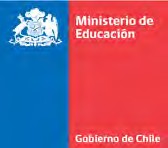 PLAN DE MEJORAMIENTO INSTITUCIONAL [PMI] DEFINITIVOPARA CONVENIOS DE DESEMPEÑO EN EL MARCO DEL FONDO DE DESARROLLO INSTITUCIONAL, CONVOCATORIAS 2015.ANTECEDENTES  INSTITUCIÓN  POSTULANTE Nombre: Universidad Católica De La Santísima ConcepciónRUT: 71.915.800-5Dirección:  Avenida Alonso De Ribera 2850, ConcepciónTítulo de la propuesta:PROPUESTA DE MEJORAMIENTO PARA PROVOCAR CAMBIOS NOTABLES EN LOS PROCESOS DE FORMACIÓN INICIAL DOCENTE EN LA UCSC, CON ÉNFASIS EN EL TRABAJO COLABORATIVO CON ACTORES DEL SISTEMA EDUCATIVO REGIONAL EN CONTEXTOS EDUCATIVOS DIVERSOSCódigo: USC 1501Convocatoria:FORMACIÓN INICIAL DE PROFESORESFORTALECIMIENTO TÉCNICO-PROFESIONALINNOVACIÓN ACADÉMICAArmonización curricularInternacionalización  de doctoradosFacultades, departamentos  o unidades académicas involucradas:Vicerrectoría AcadémicaFacultad de EducaciónDirección de Gestión EstratégicaDirección de DocenciaDirección de Investigación e Innovación Dirección de Admisión y Registro Académico Dirección de Apoyo al EstudianteDirección de Comunicaciones  y Relaciones PúblicasPorcentaje de estudiantes de la institución impactados por el PMI: 15,82% de la matrícula total de la UCSCDuración del PMI (hasta 36 meses): 36 mesesFecha de Postulación PMI: 15 de mayo de 2015"6.!  PLAN DE MEJORAMIENTO  INSTITUCIONAL:  OBJETIVO GENERAL, OBJETIVOS ESPECIFICOS, ESTRATEGIAS,  HITOS Y ACTIVIDADES [Extensión máxima 3 páginas].6Objetivo General Fortalecer la formación inicia! docente que imparte la Universidad Católica de la Santísima Concepción, para preparar profesores de excelencia que generen cambios notables en la calidad del aprendizaje y en colaboración con las comunidades educativas de contextos diversos de la Región del Biobío."""""""""""""""""""""""""""""""""""""""""""""""""""""""""""""6 Esta información debe ser completada obligatoriamente en la Plataforma de postulación en línea.7 Considerar objetivos específicos referidos en las bases de la convocatoria a la que se esté postulando.8 Se sugiere considerar 4 estrategias por objetivo específico, como máximo.9 Considerar hitos relevantes durante todo el proceso de ejecución del PMI."""""""""""""""""""""""""""""""""""""""""""""""""""""""""""""10  Considerar objetivos específicos referidos en las bases de la convocatoria a la que se esté postulando.11  Se sugiere considerar 4 estrategias por objetivo específico, como máximo.12Considerar hitos relevantes durante todo el proceso de ejecución del PMI."""""""""""""""""""""""""""""""""""""""""""""""""""""""""""""13 Se entiende por profesor mentor  al profesor  que ejerce en un el establecimiento educacional y que ha sido capacitado  como  tal,  en  el  contexto  del  PMI,  para  acompañar  al  estudiante  en  práctica  progresiva  y/o profesional. Será el encargado de velar por el aprendizaje de los estudiantes, contribuir a su formación y retroalimentar la labor formativa de la Facultad de Educación."""""""""""""""""""""""""""""""""""""""""""""""""""""""""""""14 Esta"actividad"está"coordinada"con"las"actividades"del"objetivo"3,"hito"4"“Constitución"de"equipo"de"investigación"y" desarrollo"asociado"a"la"Red"de"Colaboración"RC)UCSC"y"coordinado"con"CICA)UCSC”"""""""""""""""""""""""""""""""""""""""""""""""""""""""""""""15  Considerar objetivos específicos referidos en las bases de la convocatoria a la que se esté postulando.16  Se sugiere considerar 4 estrategias por objetivo específico, como máximo.17Considerar hitos relevantes durante todo el proceso de ejecución del PMI."""""""""""""""""""""""""""""""""""""""""""""""""""""""""""""18  Considerar objetivos específicos referidos en las bases de la convocatoria a la que se esté postulando.19  Se sugiere considerar 4 estrategias por objetivo específico, como máximo.20Considerar hitos relevantes durante todo el proceso de ejecución del PMI.9!  DATOS E INDICADORES"Objetivo Específico Nº 17:Aumentar la matrícula de estudiantes con buen desempeño escolar y vocación pedagógica, para asegurar el desarrollo de las competencias básicas, disciplinares y pedagógicas de nuestros titulados.Objetivo Específico Nº 17:Aumentar la matrícula de estudiantes con buen desempeño escolar y vocación pedagógica, para asegurar el desarrollo de las competencias básicas, disciplinares y pedagógicas de nuestros titulados.Objetivo Específico Nº 17:Aumentar la matrícula de estudiantes con buen desempeño escolar y vocación pedagógica, para asegurar el desarrollo de las competencias básicas, disciplinares y pedagógicas de nuestros titulados.Objetivo Específico Nº 17:Aumentar la matrícula de estudiantes con buen desempeño escolar y vocación pedagógica, para asegurar el desarrollo de las competencias básicas, disciplinares y pedagógicas de nuestros titulados.Objetivo Específico Nº 17:Aumentar la matrícula de estudiantes con buen desempeño escolar y vocación pedagógica, para asegurar el desarrollo de las competencias básicas, disciplinares y pedagógicas de nuestros titulados.Estrategias específicas asociadas8:1. Diseñar e implementar un Programa de Atracción de Estudiantes talentosos del sistema escolar con Vocación de Profesor (PAEVP) que potencie sus competencias a través de la participación en actividades académicas de la facultad de educación (pasantías, cursos de inglés, preuniversitario y otros).2. Diagnosticar de manera profunda y amplia, las competencias de ingreso de los estudiantes definiendo sus expectativas, potencialidades y carencias.3. Realizar programas de nivelación efectiva de competencias básicas de entrada en las áreas de comunicación académica, razonamiento lógico matemático.Estrategias específicas asociadas8:1. Diseñar e implementar un Programa de Atracción de Estudiantes talentosos del sistema escolar con Vocación de Profesor (PAEVP) que potencie sus competencias a través de la participación en actividades académicas de la facultad de educación (pasantías, cursos de inglés, preuniversitario y otros).2. Diagnosticar de manera profunda y amplia, las competencias de ingreso de los estudiantes definiendo sus expectativas, potencialidades y carencias.3. Realizar programas de nivelación efectiva de competencias básicas de entrada en las áreas de comunicación académica, razonamiento lógico matemático.Estrategias específicas asociadas8:1. Diseñar e implementar un Programa de Atracción de Estudiantes talentosos del sistema escolar con Vocación de Profesor (PAEVP) que potencie sus competencias a través de la participación en actividades académicas de la facultad de educación (pasantías, cursos de inglés, preuniversitario y otros).2. Diagnosticar de manera profunda y amplia, las competencias de ingreso de los estudiantes definiendo sus expectativas, potencialidades y carencias.3. Realizar programas de nivelación efectiva de competencias básicas de entrada en las áreas de comunicación académica, razonamiento lógico matemático.Estrategias específicas asociadas8:1. Diseñar e implementar un Programa de Atracción de Estudiantes talentosos del sistema escolar con Vocación de Profesor (PAEVP) que potencie sus competencias a través de la participación en actividades académicas de la facultad de educación (pasantías, cursos de inglés, preuniversitario y otros).2. Diagnosticar de manera profunda y amplia, las competencias de ingreso de los estudiantes definiendo sus expectativas, potencialidades y carencias.3. Realizar programas de nivelación efectiva de competencias básicas de entrada en las áreas de comunicación académica, razonamiento lógico matemático.Estrategias específicas asociadas8:1. Diseñar e implementar un Programa de Atracción de Estudiantes talentosos del sistema escolar con Vocación de Profesor (PAEVP) que potencie sus competencias a través de la participación en actividades académicas de la facultad de educación (pasantías, cursos de inglés, preuniversitario y otros).2. Diagnosticar de manera profunda y amplia, las competencias de ingreso de los estudiantes definiendo sus expectativas, potencialidades y carencias.3. Realizar programas de nivelación efectiva de competencias básicas de entrada en las áreas de comunicación académica, razonamiento lógico matemático.Hitos9  y actividades asociados al Objetivo Específico N°1:Hitos9  y actividades asociados al Objetivo Específico N°1:Hitos9  y actividades asociados al Objetivo Específico N°1:Hitos9  y actividades asociados al Objetivo Específico N°1:Hitos9  y actividades asociados al Objetivo Específico N°1:HitoActividadesInicio(Mes/Año)Término(Mes/Año)Medios deVerificaciónHito 1: Programa para el fortalecimiento de competencias de alumnos(as) de tercero y cuarto de enseñanza media del sistemaescolar interesados enestudiar pedagogía implementado y en funcionamiento.O1.H1.A1.  Diseño  del Programa de Atracción de Estudiantes de tercero y cuarto de enseñanza media con Vocación de Profesor (PAEVP) a través del identificación del diagnóstico de los intereses, elaboración de sistema de acompañamiento  y  evaluación de resultados.Enero 2016Abril 2016Programa documentadoHito 1: Programa para el fortalecimiento de competencias de alumnos(as) de tercero y cuarto de enseñanza media del sistemaescolar interesados enestudiar pedagogía implementado y en funcionamiento.O1.H1.A2. Formalización mediante firma de convenio con establecimientos educacionales interesados en participar en el PAEVPMarzo 2016Mayo 2016Convenio PAEVP firmado por Colegios participantes.Hito 1: Programa para el fortalecimiento de competencias de alumnos(as) de tercero y cuarto de enseñanza media del sistemaescolar interesados enestudiar pedagogía implementado y en funcionamiento.O1.H1.A3. 	Elaboración 	de catastro  anual de alumnos(as)Mayo2016Junio2016Catastro de estudiantes concon buen desempeño en establecimientos educacionales que  participan   en  el  PAEVP. (Año 1)buen desempeño por establecimiento educacional.O1.H1.A4. Elaboración de catastro anual de alumnos(as) con buen desempeño en establecimientos educacionales que  participan   en  el  PAEVP. (Año 2)Marzo2017Abril2017Catastro de estudiantes con buen desempeño por establecimiento educacional.O1.H1.A5. Elaboración de catastro anual de alumnos(as) con buen desempeño en establecimientos educacionales que  participan   en  el  PAEVP. (Año 3)Marzo2018Abril2018Catastro de estudiantes con buen desempeño por establecimiento educacional.O1.H1.A6. Diagnóstico general de interés, de  competencias de razonamiento  lógico matemático    y   comunicativas de los estudiantes que participarán       del       PAEVP. (Año 1)Junio 2016Julio 2016Informe diagnóstico  de interés y de las competencias de ingreso.O1.H1.A7. Diagnóstico general de interés, de  competencias de razonamiento  lógico matemático    y   comunicativas de los estudiantes que participarán       del       PAEVP. (Año 2)Mayo2017Junio 2017Informe diagnóstico  de interés y de las competencias de ingreso.O1.H1.A8. Diagnóstico general de interés, de  competencias de razonamiento  lógico matemático    y   comunicativas de los estudiantes que participarán       del       PAEVP. (Año 3)Mayo 2018Junio 2018Informe diagnóstico  de interés y de las competencias de ingreso.O1.H1.A9. Implementación del PAEVP,  mediante  la  ejecución de  las  actividades  propuestas en su diseño (pasantías, preuniversitario, charlas, conferencias),  desarrollando con esto el interés  y vocación por las pedagogías. (Año 1)Julio 2016Noviembre2016Informe de actividades de PAEVP.Listado de estudiantes participantes.O1.H1.A10.  Implementación del PAEVP,  mediante  la ejecución de las actividades propuestas en su diseño (pasantías, preuniversitario, charlas, conferencias), desarrollando  con  esto  el interés y vocación por las pedagogías. (Año 2)Julio 2017Noviembre2017Informe de actividades de PAEVP.Listado de estudiantes participantes.O1.H1.A11.  Implementación del PAEVP,  mediante  la ejecución de las actividades propuestas en su diseño (pasantías, preuniversitario, charlas, conferencias), desarrollando     con    esto    elJunio 2018Noviembre2018Informe de actividades de PAEVP.Listado de estudiantes participantes.interés 	y 	vocación 	por 	las pedagogías. (Año 3)O1.H1.A12. Evaluación del impacto  del    PAEVP  y  ajuste (Año 1)Diciembre2016Marzo 2017Informe de evaluación y ajuste del impacto del PAEVP.O1.H1.A13. Evaluación del impacto  del    PAEVP  y  ajuste (Año 2)Diciembre2017Marzo 2018Informe de evaluación y ajuste del impacto del PAEVP.O1.H1.A14.   Contratación   de un profesional que apoye y colabore en la gestión del logro del objetivo 1 durante la ejecución del proyecto.Enero 2016Marzo  2016Perfil de profesional requeridoConcurso yContratoHito 2: Programa de evaluación de las competencias de ingreso de estudiantes de pedagogía implementado y funcionando.O1.H2.A1. Contratación de un coordinador de apoyo exclusivo para el diseño de diagnóstico del PAEVP y de competenciasde ingreso de los estudiantesde pedagogía  que trabaje de manera articulada con  el Centro de Acompañamiento  de Estudiantes (CEADE) de la Universidad.Enero 2016Marzo 2016Perfil y contrato de prestación de servicios.Hito 2: Programa de evaluación de las competencias de ingreso de estudiantes de pedagogía implementado y funcionando.O1.H2.A2. Elaboración de instrumentos de diagnóstico para evidenciar el estado de las competencias comunicativas, razonamiento lógico matemático de los estudiantes que ingresan a las carreras de pedagogía articuladas con los diagnósticos del CEADE y PAEVP.Marzo 2016Mayo 2016Instrumentos de diagnósticos para lenguaje y razonamiento lógico matemático.Hito 2: Programa de evaluación de las competencias de ingreso de estudiantes de pedagogía implementado y funcionando.O1.H2.A3. Aplicación de diagnóstico de las competencias básicas sobre comunicación académica y razonamiento lógico matemático.  (Año 1)Junio 2016Julio 2016Informe participantes del diagnósticoHito 2: Programa de evaluación de las competencias de ingreso de estudiantes de pedagogía implementado y funcionando.O1.H2.A4. Aplicación de diagnóstico de las competencias básicas sobre comunicación académica y razonamiento lógico matemático.  (Año 2)Marzo 2017Abril 2017Informe participantes del diagnósticoHito 2: Programa de evaluación de las competencias de ingreso de estudiantes de pedagogía implementado y funcionando.O1.H2.A5. Aplicación de diagnóstico de las competencias básicas sobre comunicación académica yMarzo 2018Abril 2018Informe participantes del diagnósticorazonamiento lógico matemático.  (Año 3)O1.H2.A6. Evaluación, ajuste del diagnóstico,   difusión de los resultados del diagnóstico. (Año 1)Diciembre2016Marzo 2017Informe resultados.Manuscrito para publicación.Seminario con comunidad académica y escolar.O1.H2.A7. Evaluación, ajuste del diagnóstico,   difusión de los resultados del diagnóstico. (Año 2)Diciembre2017Marzo 2018Informe resultados.Manuscrito para publicación.Seminario con comunidad académica y escolar.Hito 3: Programa de nivelación y fortalecimiento de competencias de estudiantes en sus primeras etapas formativas,implementado y evaluadoen su primera oportunidad.O1.H3.A1. Coordinación entre las iniciativas de apoyo institucionales (CEADE, DAE y DD) y la Facultad de Educación para maximizar resultados de aprendizaje de los estudiantes.Enero 2016Marzo 2016Plan de intervención coordinado con CEADE, DAE y DD)Hito 3: Programa de nivelación y fortalecimiento de competencias de estudiantes en sus primeras etapas formativas,implementado y evaluadoen su primera oportunidad.O1.H3.A2. Diseño de un plan de nivelación de competencias articulado con las iniciativasdel Centro de Acompañamiento de Estudiantes (CEADE) de la Universidad.Abril  2016Diciembre2016Informe del plan de nivelación diseñado.Hito 3: Programa de nivelación y fortalecimiento de competencias de estudiantes en sus primeras etapas formativas,implementado y evaluadoen su primera oportunidad.O1.H3.A3. Implementación piloto del plan nivelación en competencias comunicación académica, razonamiento y desarrollo personal mediante talleres orientados a estudiantes con bajo rendimiento en las pruebas de diagnósticos de los instrumentos existentes.Agosto2016Diciembre2016Informe asistencia de estudiantesInforme realización de actividades del plan de nivelaciónHito 3: Programa de nivelación y fortalecimiento de competencias de estudiantes en sus primeras etapas formativas,implementado y evaluadoen su primera oportunidad.O1.H3.A4. Implementación anual del plan nivelación en competencias comunicación académica, razonamiento y desarrollo personal mediante talleres orientados a estudiantes con bajo rendimiento en las pruebas de diagnósticos. (Año 2)Mayo 2017Diciembre2017Informe asistencia de estudiantesInforme realización de actividades del plan de nivelaciónHito 3: Programa de nivelación y fortalecimiento de competencias de estudiantes en sus primeras etapas formativas,implementado y evaluadoen su primera oportunidad.O1.H3.A5. Implementación anual del plan nivelación en competencias comunicación académica, razonamiento y desarrollo personal mediante talleres orientados a estudiantes con bajo rendimiento en las pruebas de diagnósticos. (Año 3)Mayo 2018Noviembre2018Informe asistencia de estudiantesInforme realización de actividades del plan de nivelaciónO1.H3.A6. Evaluación, ajuste y difusión de los resultados del plan de nivelación de competencias. (Año 1)Diciembre2016Marzo2017Informe de evaluación a pares internos.Jornada de difusión de experiencias de nivelación y fortalecimiento de estudiantes universitariosO1.H3.A7. Evaluación, ajuste y difusión de los resultados del plan de nivelación de competencias. (Año 2)Diciembre2017Marzo2018Informe de evaluación a pares internos.Jornada de difusión de experiencias de nivelación y fortalecimiento de estudiantes universitariosObjetivo Específico Nº210:Establecer mecanismos continuos de actualización de los programas de estudio de las carreras de pedagogía e implementar los cambios dentro del aula para formar profesores de calidad, en coherencia con el Proyecto y el Modelo Educativo Institucional, los estándares nacionales e internacionales,  las bases curriculares y el trabajo con la Red de Colaboración deestablecimientos  educacionales  RC-UCSC.Objetivo Específico Nº210:Establecer mecanismos continuos de actualización de los programas de estudio de las carreras de pedagogía e implementar los cambios dentro del aula para formar profesores de calidad, en coherencia con el Proyecto y el Modelo Educativo Institucional, los estándares nacionales e internacionales,  las bases curriculares y el trabajo con la Red de Colaboración deestablecimientos  educacionales  RC-UCSC.Objetivo Específico Nº210:Establecer mecanismos continuos de actualización de los programas de estudio de las carreras de pedagogía e implementar los cambios dentro del aula para formar profesores de calidad, en coherencia con el Proyecto y el Modelo Educativo Institucional, los estándares nacionales e internacionales,  las bases curriculares y el trabajo con la Red de Colaboración deestablecimientos  educacionales  RC-UCSC.Objetivo Específico Nº210:Establecer mecanismos continuos de actualización de los programas de estudio de las carreras de pedagogía e implementar los cambios dentro del aula para formar profesores de calidad, en coherencia con el Proyecto y el Modelo Educativo Institucional, los estándares nacionales e internacionales,  las bases curriculares y el trabajo con la Red de Colaboración deestablecimientos  educacionales  RC-UCSC.Objetivo Específico Nº210:Establecer mecanismos continuos de actualización de los programas de estudio de las carreras de pedagogía e implementar los cambios dentro del aula para formar profesores de calidad, en coherencia con el Proyecto y el Modelo Educativo Institucional, los estándares nacionales e internacionales,  las bases curriculares y el trabajo con la Red de Colaboración deestablecimientos  educacionales  RC-UCSC.Estrategias específicas asociadas11:1.!  Actualizar los currículos de las carreras de pedagogía considerando los siguientes aspectos: estándares orientadores de la formación inicial docente; estándares de calidad; Sistema de Créditos Transferibles (SCT-Chile);  perfil  de  los  estudiantes  de  acuerdo  a  los  diversos  contextos  locales;  flexibilidad curricular; capacidad de reflexión sobre la propia práctica; avances en las didácticas disciplinarias ; y capacidad de autoaprendizaje  de los estudiantes.2.!  Incorporar  transversalmente   en  los  planes  de  estudios  experiencias  de  formación  en  contextos laborales (prácticas) para articular las experiencias previas de los estudiantes con sus propios procesos de  construcción   profesional;   para  contextualizar   los  procesos   curriculares   y  de  enseñanza   – aprendizaje; para promover el trabajo colaborativo, la reflexión, la investigación y la intervención educativa en la red de colaboración RC-UCSC, y la política vigente.3.!  Desarrollar y asegurar el manejo de competencias digitales (TIC) para el aprendizaje y la enseñanza de las diferentes áreas de conocimiento.4.!  Desarrollar competencias de los estudiantes en el uso de un segundo idioma, particularmente del idioma inglés.Estrategias específicas asociadas11:1.!  Actualizar los currículos de las carreras de pedagogía considerando los siguientes aspectos: estándares orientadores de la formación inicial docente; estándares de calidad; Sistema de Créditos Transferibles (SCT-Chile);  perfil  de  los  estudiantes  de  acuerdo  a  los  diversos  contextos  locales;  flexibilidad curricular; capacidad de reflexión sobre la propia práctica; avances en las didácticas disciplinarias ; y capacidad de autoaprendizaje  de los estudiantes.2.!  Incorporar  transversalmente   en  los  planes  de  estudios  experiencias  de  formación  en  contextos laborales (prácticas) para articular las experiencias previas de los estudiantes con sus propios procesos de  construcción   profesional;   para  contextualizar   los  procesos   curriculares   y  de  enseñanza   – aprendizaje; para promover el trabajo colaborativo, la reflexión, la investigación y la intervención educativa en la red de colaboración RC-UCSC, y la política vigente.3.!  Desarrollar y asegurar el manejo de competencias digitales (TIC) para el aprendizaje y la enseñanza de las diferentes áreas de conocimiento.4.!  Desarrollar competencias de los estudiantes en el uso de un segundo idioma, particularmente del idioma inglés.Estrategias específicas asociadas11:1.!  Actualizar los currículos de las carreras de pedagogía considerando los siguientes aspectos: estándares orientadores de la formación inicial docente; estándares de calidad; Sistema de Créditos Transferibles (SCT-Chile);  perfil  de  los  estudiantes  de  acuerdo  a  los  diversos  contextos  locales;  flexibilidad curricular; capacidad de reflexión sobre la propia práctica; avances en las didácticas disciplinarias ; y capacidad de autoaprendizaje  de los estudiantes.2.!  Incorporar  transversalmente   en  los  planes  de  estudios  experiencias  de  formación  en  contextos laborales (prácticas) para articular las experiencias previas de los estudiantes con sus propios procesos de  construcción   profesional;   para  contextualizar   los  procesos   curriculares   y  de  enseñanza   – aprendizaje; para promover el trabajo colaborativo, la reflexión, la investigación y la intervención educativa en la red de colaboración RC-UCSC, y la política vigente.3.!  Desarrollar y asegurar el manejo de competencias digitales (TIC) para el aprendizaje y la enseñanza de las diferentes áreas de conocimiento.4.!  Desarrollar competencias de los estudiantes en el uso de un segundo idioma, particularmente del idioma inglés.Estrategias específicas asociadas11:1.!  Actualizar los currículos de las carreras de pedagogía considerando los siguientes aspectos: estándares orientadores de la formación inicial docente; estándares de calidad; Sistema de Créditos Transferibles (SCT-Chile);  perfil  de  los  estudiantes  de  acuerdo  a  los  diversos  contextos  locales;  flexibilidad curricular; capacidad de reflexión sobre la propia práctica; avances en las didácticas disciplinarias ; y capacidad de autoaprendizaje  de los estudiantes.2.!  Incorporar  transversalmente   en  los  planes  de  estudios  experiencias  de  formación  en  contextos laborales (prácticas) para articular las experiencias previas de los estudiantes con sus propios procesos de  construcción   profesional;   para  contextualizar   los  procesos   curriculares   y  de  enseñanza   – aprendizaje; para promover el trabajo colaborativo, la reflexión, la investigación y la intervención educativa en la red de colaboración RC-UCSC, y la política vigente.3.!  Desarrollar y asegurar el manejo de competencias digitales (TIC) para el aprendizaje y la enseñanza de las diferentes áreas de conocimiento.4.!  Desarrollar competencias de los estudiantes en el uso de un segundo idioma, particularmente del idioma inglés.Estrategias específicas asociadas11:1.!  Actualizar los currículos de las carreras de pedagogía considerando los siguientes aspectos: estándares orientadores de la formación inicial docente; estándares de calidad; Sistema de Créditos Transferibles (SCT-Chile);  perfil  de  los  estudiantes  de  acuerdo  a  los  diversos  contextos  locales;  flexibilidad curricular; capacidad de reflexión sobre la propia práctica; avances en las didácticas disciplinarias ; y capacidad de autoaprendizaje  de los estudiantes.2.!  Incorporar  transversalmente   en  los  planes  de  estudios  experiencias  de  formación  en  contextos laborales (prácticas) para articular las experiencias previas de los estudiantes con sus propios procesos de  construcción   profesional;   para  contextualizar   los  procesos   curriculares   y  de  enseñanza   – aprendizaje; para promover el trabajo colaborativo, la reflexión, la investigación y la intervención educativa en la red de colaboración RC-UCSC, y la política vigente.3.!  Desarrollar y asegurar el manejo de competencias digitales (TIC) para el aprendizaje y la enseñanza de las diferentes áreas de conocimiento.4.!  Desarrollar competencias de los estudiantes en el uso de un segundo idioma, particularmente del idioma inglés.Hitos12  y actividades asociados al Objetivo Específico N°2:Hitos12  y actividades asociados al Objetivo Específico N°2:Hitos12  y actividades asociados al Objetivo Específico N°2:Hitos12  y actividades asociados al Objetivo Específico N°2:Hitos12  y actividades asociados al Objetivo Específico N°2:HitoActividadesInicio(Mes/Año)Término(Mes/Año)Medios deVerificaciónHito 1: Diagnóstico de necesidades formativas de los estudiantes en formación de la región del Biobío.O2.H1.A1.  Revisión del estado del  arte  para  la  definición  de aprendizajes 	claves 		para 		el buen desempeño de los futuros profesores basado en evidencia conceptual 		  y 		empírica, documentos 		normativos 	del Ministerio 	de		Educación 		 y contextos locales diversos. (políticas  públicas,  diagnóstico regional )Enero 2016Marzo 2016Informe de Resultados de investigaciónHito 1: Diagnóstico de necesidades formativas de los estudiantes en formación de la región del Biobío.O2.H1.A2. Identificación de las necesidades regionales de tipo educacional  a través  de reuniones con actores del medio (directores  de  centros educativos, jefes de UTP, profesores  del  sistema, titulados).Enero 2016Abril 2016Informe Diagnóstico de necesidades formativas de la región del BiobíoHito 2: Conformación delComité Asesor Pedagógico Externo (CAPE) conformado porO2.H2.A1.   Contacto  con actores del sistema educativo (DAEM, directores, jefes de UTP y   profesores)    directores    deEnero 2016Abril 2016Listado de actores del sistema educativoactores relevantes del sistema educativo regional.organismo  gubernamentales   y no gubernamentales, y académicos de otras universidades para la conformación de un Comité Asesor Pedagógico Externo (CAPE).actores relevantes del sistema educativo regional.O2.H2.A2. Definición de una agenda de trabajo para la revisión de la pertinencia de los procesos formativos iniciales de los futuros profesores y lineamientos para formación continua (perfeccionamiento  y postgrado).Marzo2016Abril 2016Agenda de trabajo a corto plazoactores relevantes del sistema educativo regional.O2.H2.A3. Constitución de un Comité asesor pedagógico externo (CAPE).Abril 2016Mayo 2016Acta de conformación de CAPE.ResoluciónDecanaturaactores relevantes del sistema educativo regional.O2.H2.A4. Elaboración de protocolo para la evaluación funcionamiento CAPEMayo 2016Noviembre2016Plan de evaluación del CAPEactores relevantes del sistema educativo regional.O2.H2.A5. Evaluación del impacto, análisis y ajustes necesarios   del  funcionamiento del CAPE (Año 1)Diciembre2016Marzo 2017Informe de resultados de impacto anualesactores relevantes del sistema educativo regional.O2.H2.A6. Evaluación del impacto, análisis y ajustes necesarios   del  funcionamiento del CAPE (Año 2)Diciembre2017Marzo 2018Informe de resultados de impacto anualesHito 3: Rediseño curricular de las carreras y revisión periódica de programas de formación inicial de profesores.O2.H3.A1. Elaboración de perfil de coordinador  especialista en rediseño curricular.Enero 2016Enero 2016Perfil de especialista a contratarHito 3: Rediseño curricular de las carreras y revisión periódica de programas de formación inicial de profesores.O2.H3.A2. Contratación de coordinador especialista en rediseño  curricular,  que  apoye el proceso de renovación curricular  (generación   de perfiles y elaboración de programas renovados).Marzo2016Abril 2016Concurso académico y ContratoHito 3: Rediseño curricular de las carreras y revisión periódica de programas de formación inicial de profesores.O2.H3.A3. Elaboración de protocolos  (selección  del pasante   y  de   compromisos), para las pasantías de especialización. (definición del perfil del pasante, tiempo de estadía, objetivo en relación con el hito del PMI, informe del pasante,  producto comprometido, entre otros).Enero 2016Marzo 2016Protocolo de pasantíasHito 3: Rediseño curricular de las carreras y revisión periódica de programas de formación inicial de profesores.O2.H3.A4 Pasantía de especialización (4) en centros internacionales de formación de profesores con reconocida experiencia en procesos de renovación  curricular  y formación inicial docente, para transferir  estas  experiencias  aMarzo2016Julio 2016Informes de pasantías.los 	procesos 	de 	renovación comprometidos en el PMI  .O2.H3.A5. Evaluación del impacto  de la transferencia  de las pasantías en los procesos de renovación  comprometidos   en el PMIDiciembre2016Enero 2016Informe de evaluación de impacto de pasantíasO2.H3.A6. Redefinición de perfiles de egreso para las carreras  de  pedagogía  en proceso de renovación incorporando el diagnóstico anterior y validado por el CAPE. (Grupo año 1: dos carrera  no renovadas)Junio 2016Diciembre2016Perfiles de egreso de carreras renovadasO2.H3.A7. Redefinición de perfiles de egreso para las carreras  de  pedagogía  en proceso de renovación incorporando el diagnóstico anterior y validado por el CAPE. (Grupo año 2: dos carrera no renovadas)Marzo2017Mayo  2017Perfiles de egreso de carreras renovadasO2.H3.A8. Redefinición de perfiles de egreso para las carreras  de  pedagogía  en proceso de actualización    al nuevo modelo educativo de la UCSC,  incorporando  el diagnóstico anterior y validado por el CAPE. (Grupo año 3: cinco carreras en proceso de actualización)Marzo2018Mayo  2018Perfiles de egreso de carreras renovadasO2.H3.A9. Definición del itinerario  formativo  con  el mapeo  de  competencias  y niveles  de  desempeño respectivo. (Grupo año 1: dos carreras no renovadas))Junio 2016Diciembre2016Informe con mapeo de competencias y niveles de desempeñoO2.H3.A10.Definición del itinerario  formativo  con  el mapeo  de  competencias  y niveles  de  desempeño respectivo. (Grupo año 2: dos carreras no renovadas)Marzo2017Diciembre2017Informe con mapeo de competencias y niveles de desempeñoO2.H3.A11. Definición del itinerario  formativo  con  el mapeo  de  competencias  y niveles  de  desempeño respectivo. (Grupo año 3: cinco carreras en proceso de actualización)Marzo2018Noviembre2018Informe con mapeo de competencias y niveles de desempeñoO2.H3.A12.  Elaboración  de los programas  renovados  basados en  competencias  y  resultados de aprendizaje. (Grupo año 1: dos carreras no renovadas)Junio 2016Diciembre2016Resolución de los planes aprobados por el Consejo SuperiorO2.H3.A13.  Elaboración  de los programas  renovados  basados en  competencias  y  resultados de aprendizaje. (Grupo año 2: dos carreras no renovadas)Junio 2017Diciembre2017Resolución de los planes aprobados por el Consejo SuperiorO2.H3.A14.  Elaboración  de los programas  renovados  basados en  competencias  y  resultados de aprendizaje. (Grupo año 3: cinco carreras en proceso de actualización)Junio 2018Noviembre2018Resolución de los planes aprobados por el Consejo SuperiorO2.H3.A15.  Revisión y análisis de los planes renovados por el CAPE.  (Grupo  año  1:  dos carreras no renovadas)Junio 2016Diciembre2016Acta de acuerdoO2.H3.A16.  Revisión y análisis de los planes renovados por el CAPE.  (Grupo  año  2:  dos carreras no renovadas)Marzo2017Mayo 2017Acta de acuerdoO2.H3.A17.  Revisión y análisis de los planes renovados por el CAPE. (Grupo año 3: cinco carreras en proceso de actualización)Marzo2018Mayo 2018Acta de acuerdoO2.H3.A18. Aprobación de los planes renovados por el Consejo de Facultad y Superior de la Universidad. (Grupo 1: dos carreras no renovadas)Noviembre2016Diciembre2016Resolución de los planes aprobados por el Consejo SuperiorO2.H3.A19. Aprobación de los planes renovados por el Consejo de Facultad y Superior de la Universidad. (Grupo 2:: dos carreras no renovadas)Septiembre2017Diciembre2017Resolución de los planes aprobados por el Consejo SuperiorO2.H3.A20. Aprobación de los planes renovados por el Consejo de Facultad y Superior de la Universidad. (Grupo 3: cinco carreras en proceso de actualización)Septiembre2018Noviembre2018Resolución de los planes aprobados por el Consejo SuperiorO2.H3.A21. Definición de estándares e indicadores para evaluar los planes renovados.Septiembre2016Diciembre2016Informe de protocolo de evaluación de planes renovadosO2.H3.A22. Contratación de Asistencia Técnica para la generación de evaluaciones intermedias de los niveles de logro de las competencias: construcción,  validación  y análisis de resultados de aprendizaje.Marzo2016Agosto2016Contrato deAsistenciaInstrumentos de evaluaciónInformes de evaluaciónO2.H3.A23. Diseñar e implementar un plan de monitoreo, seguimiento y evaluación del perfil de egreso.Marzo2017Mayo 2017Plan de monitoreo por carrera.O2.H3.A24.  Evaluación  y ajustes de los procesos de innovación curricular en articulación con la Dirección de Docencia. (Año 1)Marzo2017Diciembre2017Informe de evaluaciónO2.H3.A25.  Evaluación  y ajustes de los procesos de innovación curricular en articulación con la Dirección de Docencia. (Año 2)Marzo2018Noviembre2018Informe de evaluaciónO2.H3.A26. Diseño de una agenda de trabajo por parte del Comité Asesor Curricular de la Facultad para actualizar periódicamente   los  programas de  formación  de  profesores según resultados de las evaluaciones intermedias.Septiembre2016Enero 2017Plan de evaluación de programas documentadoHito4:Modelo de práctica reflexiva implementado y en funcionamiento.""O2.H4.A1. Instalación Administrativa de la unidad de práctica en la Facultad de Educación.Enero 2016Marzo 2016Resolución deDecanatura.Hito4:Modelo de práctica reflexiva implementado y en funcionamiento.""O2.H4.A2. Contratación de académicos para la coordinación y desarrollo de la unidad de prácticaEnero2016Marzo 2016Concurso académico y contrato.Hito4:Modelo de práctica reflexiva implementado y en funcionamiento.""O2.H4.A3. Adecuación de los programas de prácticas pedagógicas de acuerdo a los lineamientos curriculares del Modelo de práctica reflexiva.Abril 2016Julio 2016Programas ajustados al modelo de práctica y aprobados por DD.Hito4:Modelo de práctica reflexiva implementado y en funcionamiento.""O2.H4.A4. Asistencia Técnica para el desarrollo de una plataforma web que facilite el monitoreo  de  las  prácticas  de los estudiantesAgosto2016Diciembre2016Contrato deAsistencia.Informe de Entrega de PlataformaHito4:Modelo de práctica reflexiva implementado y en funcionamiento.""O2.H4.A5. Diseño de la capacitación practica reflexiva para         profesores         guías/mentores13                de           losestablecimientos educacionales que colaboran como centros de prácticaMarzo2016Julio 2016Curso DiseñadoCódigo CPEIPHito4:Modelo de práctica reflexiva implementado y en funcionamiento.""O2.H4.A6. Contratación de Asistencia Técnica para elaboración de programas de Mentoría.Marzo2016Julio 2016Contrato deAsesoría.Programa deMentoríasHito4:Modelo de práctica reflexiva implementado y en funcionamiento.""O2.H4.A7.  Capacitación  anual en el modelo de prácticas reflexiva para los académicos de la  universidad  y  profesores guías de los establecimientos educacionales.  (Año 1)Agosto2016Diciembre2016Plan de Capacitaciones para docentes y profesores guías.Hito4:Modelo de práctica reflexiva implementado y en funcionamiento.""O2.H4.A8.  Capacitación  anual en el modelo de prácticas reflexiva para los académicos de la  universidad  y  profesores guías de los establecimientos educacionales.  (Año 2)Marzo2017Diciembre2017Informe de Capacitaciones para docentes y profesores guías.Hito4:Modelo de práctica reflexiva implementado y en funcionamiento.""O2.H4.A9.  Capacitación  anual en 	el 	modelo 	de 	prácticasMarzo2018Noviembre2018Informe deCapacitacionesreflexiva para los académicos de la  universidad  y  profesores guías de los establecimientos educacionales.  (Año 3)para docentes y profesores guías.O2.H4.A10. Evaluación del impacto y propuestas de ajuste de acuerdo a la capacitación en el modelo de prácticas reflexivas (Año 1)Diciembre2016Marzo 2017Informe de resultados de impacto y propuestas de ajuste de modelo de prácticas reflexivasO2.H4.A11. Evaluación del impacto y propuestas de ajuste de acuerdo a la capacitación en el modelo de prácticas reflexivas (Año 2)Diciembre2017Marzo 2018Informe de resultados de impacto y propuestas de ajuste de modelo de prácticas reflexivasO2.H4.A12. Capacitación anual de profesores mentores, con excelencia académica, para incorporarlos a los procesos formativos de práctica de la Facultad de Educación. (Año 1)Junio 2016Diciembre2016Plan de capacitación de profesores mentores.O2.H4.A13. Capacitación anual de profesores mentores, con excelencia académica, para incorporarlos a los procesos formativos de práctica de la Facultad de Educación. (Año 2)Marzo2017Diciembre2017Plan de capacitación de profesores mentores.O2.H4.A14. Capacitación anual de profesores mentores, con excelencia académica, para incorporarlos a los procesos formativos de práctica de la Facultad de Educación. (Año 3)Marzo2018Noviembre2018Plan de capacitación de profesores mentores.O2.H4.A15. Evaluación del impacto y propuestas de mejoras sobre la implementación de la capacitación de formación de mentores. (Año 1)Diciembre2016Marzo 2017Informe resultados de impacto y propuestas de ajuste de la capacitación de mentores.O2.H4.A16. Evaluación del impacto y propuestas de mejoras sobre la implementación de la capacitación de formación de mentores. (Año 2)Diciembre2017Marzo 2018Informe resultados de impacto y propuestas de ajuste de la capacitación de mentores.O2.H4.A17. Desarrollo de seminarios y encuentros de reflexión (2) en torno a las experiencias formativas y de colaboración de las prácticas pedagógicas  y la evaluación  de su impacto. (Año 1)Marzo2017Diciembre2017Acta"de" seminarios"y" encuentros."O2.H4.A18. Desarrollo de seminarios y encuentros de reflexión (2) en torno a las experiencias formativas y de colaboración de las prácticas pedagógicas  y la evaluación  de su impacto. (Año 2)Marzo2018Noviembre2018Acta"de" seminarios"y" encuentros."Hito 5:Red de colaboración Facultad de Educación con establecimientos educacionales RC-UCSCO2.H5.A1. Levantamiento de perfil de coordinador para la ejecución de los planes de mejoramientos con establecimientos educacionalesEnero 2016Marzo 2016Perfil de coordinador de planes de mejoramientos de establecimientos educacionales.Hito 5:Red de colaboración Facultad de Educación con establecimientos educacionales RC-UCSCO2.H5.A2. Contratación del coordinador que acompañe la ejecución de los planes de mejoramiento con los establecimientos  educacionalesMarzo2016Abril 2016Llamado a concurso ContratoHito 5:Red de colaboración Facultad de Educación con establecimientos educacionales RC-UCSCO2.H5.A3. Selección de los establecimientos para formalizar una Red de Colaboración (RC-UCSC) según perfil definido, e indicadores como: Evaluación docente, puntaje SIMCE, subvención preferencial, índices de reprobación y deserción, entre otros.Abril 2016Junio 2016Perfil de establecimientos para la RC-UCSC.Nómina de establecimientos de la RC-UCSC.Hito 5:Red de colaboración Facultad de Educación con establecimientos educacionales RC-UCSCO2.H5.A4. Elaboración de protocolos y convenios de colaboración recíproca con los centros seleccionados para la conformación  de la red RC- UCSC.Junio 2016Agosto 2016Convenio con los establecimientos firmados.Hito 6:Plan de mejoramiento para centros educativos pertenecientes a la Red de Colaboración (RC- UCSC), diseñado e implementado.O2.H6.A1. Constitución del equipo de los académicos y especialistas de la Facultad de Educación que participarán en la creación del Plan de mejoramiento  en conjunto  con los profesores de los centros educativos   que  conforman   la RC-UCSC.Mayo 2016Junio 2016Plan de acompañamiento documentado con agenda detrabajoHito 6:Plan de mejoramiento para centros educativos pertenecientes a la Red de Colaboración (RC- UCSC), diseñado e implementado.O2.H6.A2. Diagnóstico de las problemáticas educativas identificadas por los actores participantes de la Red RC- UCSC  en  relación  con  los procesos formativos de los profesores  y de los estudiantesdel sistema educativo14Junio 2016Octubre2016Informes de diagnóstico de fortalezas y debilidades de los centroseducativos pertenecientes a la redHito 6:Plan de mejoramiento para centros educativos pertenecientes a la Red de Colaboración (RC- UCSC), diseñado e implementado.O2.H6.A3. Elaboración de plan de mejoramiento para necesidades educativas identificadas con los centros pertenecientes a la RC-UCSC a través   de   estrategias    comoOctubre2016Diciembre2016Informe del plan de mejoramientoinvestigación situada, talleres definidos según necesidades educativas detectadas, reflexión en torno a las estrategias de aprendizaje   utilizadas por los educadores, identificación y divulgación de experiencias educativas exitosas.O2.H6.A4. Implementación del plan  de  mejoramiento  a ejecutar  con  los establecimientos pertenecientes a la Red de colaboración RC- UCSC. (Año 1)Marzo2017Diciembre2017Informe ejecutivo semestralO2.H6.A5. Implementación del plan  de  mejoramiento  a ejecutar  con  los establecimientos pertenecientes a la Red de colaboración RC- UCSC. (Año 2)Marzo2018Noviembre2018Informe ejecutivo semestralO2.H6.A6.  Evaluación  de impacto y ajustes de la efectividad del plan de mejoramiento (observación del trabajo de aula, reportes de los profesores, encuesta de satisfacción aplicación de instrumentos,  entre  otros). (Año 1)Diciembre2017Marzo 2018Reportes de evaluación de impacto de estrategias implementadas y su impacto.Hito 7:Programa de desarrollo y aseguramiento de competencias TIC, diseñado e implementado.O2.H7.A1. Elaboración de instrumentos de diagnóstico para la evaluación de los TIC para estudiantes de primer año en carreras de pedagogíaEnero 2016Mayo 2016Instrumentos"de" diagnóstico"de" competencias"TIC"Hito 7:Programa de desarrollo y aseguramiento de competencias TIC, diseñado e implementado.O2.H7.A2. Diagnóstico competencias TIC para estudiantes de primer año. (Año 1)Junio 2016Julio 2016Informe"de" participantes" diagnóstico" anuales""Hito 7:Programa de desarrollo y aseguramiento de competencias TIC, diseñado e implementado.O2.H7.A3. Diagnóstico competencias TIC para estudiantes de primer año. (Año 2)Marzo2017Abril 2017Informe"de" participantes" diagnóstico" anuales""Hito 7:Programa de desarrollo y aseguramiento de competencias TIC, diseñado e implementado.O2.H7.A4. Diagnóstico competencias TIC para estudiantes de primer año. (Año 3)Marzo2018Abril 2018Informe"de" participantes" diagnóstico" anuales""Hito 7:Programa de desarrollo y aseguramiento de competencias TIC, diseñado e implementado.O2.H7.A5. Diseño e implementación de talleres de apoyo de competencias TIC acuerdo a los resultados del diagnóstico. (Año 1)Agosto2016Diciembre2016Programas"de" talleres"de"apoyo" a""nivelación"de" competencias"en" TIC""Hito 7:Programa de desarrollo y aseguramiento de competencias TIC, diseñado e implementado.O2.H7.A6. Implementación de talleres de apoyo de competencias  TIC de acuerdo a los resultados del diagnóstico. (Año 2)Mayo 2017Diciembre2017Programas"de" talleres"de"apoyo" a""nivelación"de" competencias"en" TIC""O2.H7.A7. Implementación de talleres de apoyo de competencias  TIC de acuerdo a los resultados del diagnóstico.Mayo 2018Noviembre2018Programas de talleres de apoyo a nivelación de competencias en TICO2.H7.A8. Evaluación del impacto y ajustes de los talleres de apoyo a la nivelación de competencias TIC en los estudiantes. (Año 1)Diciembre2016Marzo 2017Informe del impacto y ajustesO2.H7.A9. Evaluación del impacto y ajustes de los talleres de apoyo a la nivelación de competencias TIC en los estudiantes. (Año 2)Diciembre2017Marzo 2018Informe del impacto y ajustesHito 8:Diagnóstico y monitoreo de competencias en idioma inglés de estudiantes diseñado e implementado.O2.H8.A1. Elaboración de instrumentos de diagnóstico para la evaluación de los competencias en idioma inglés para estudiantes de primer año en carreras de pedagogíaEnero 2016Mayo 2016Instrumentos de diagnóstico de competencias en idioma inglésHito 8:Diagnóstico y monitoreo de competencias en idioma inglés de estudiantes diseñado e implementado.O2.H8.A2. Diagnóstico de competencias en idioma inglés para estudiantes de primer año. (Año 1)Junio 2016Julio 2016Informe de diagnóstico anualesHito 8:Diagnóstico y monitoreo de competencias en idioma inglés de estudiantes diseñado e implementado.O2.H8.A3. Diagnóstico de competencias en idioma inglés para estudiantes de primer año. (Año 2)Marzo2017Abril 2017Informe de diagnóstico anualesHito 8:Diagnóstico y monitoreo de competencias en idioma inglés de estudiantes diseñado e implementado.O2.H8.A4. Diagnóstico de competencias en idioma inglés para estudiantes de primer año. (Año 3)Marzo2018Abril 2018Informe de diagnóstico anualesHito 8:Diagnóstico y monitoreo de competencias en idioma inglés de estudiantes diseñado e implementado.O2.H8.A5.  Monitoreo  del logro de competencias en las asignaturas de inglés de los estudiantes   de  pedagogía. (Año 1)Agosto2016Diciembre2016Informes de resultados de monitoreosHito 8:Diagnóstico y monitoreo de competencias en idioma inglés de estudiantes diseñado e implementado.O2.H8.A6.  Monitoreo  del logro de competencias en las asignaturas de inglés de los estudiantes   de  pedagogía. (Año 2)Mayo 2017Diciembre2017Informes de resultados de monitoreos"Hito 8:Diagnóstico y monitoreo de competencias en idioma inglés de estudiantes diseñado e implementado.O2.H8.A7. Monitoreo del logro de competencias en las asignaturas de inglés de los estudiantes   de  pedagogía. (Año 3)Mayo 2018Noviembre2018Informes de resultados de monitoreos"Hito 8:Diagnóstico y monitoreo de competencias en idioma inglés de estudiantes diseñado e implementado.O2.H8.A8. Evaluación del impacto y ajustes remediales de los  programas  de  asignaturas de inglés. (Año 1)Diciembre2016Enero 2017Informe del impacto"Hito 8:Diagnóstico y monitoreo de competencias en idioma inglés de estudiantes diseñado e implementado.O2.H8.A9. Evaluación del impacto y ajustes remediales de los  programas  de  asignaturas de inglés. (Año 2)Diciembre2017Enero 2018Informe del impacto"Objetivo Específico Nº315:Fortalecer el cuerpo académico de la Facultad de Educación mediante planes de perfeccionamiento, renovación y ampliación de la planta académica en consonancia con el trabajo colaborativo con el sistema escolar.Objetivo Específico Nº315:Fortalecer el cuerpo académico de la Facultad de Educación mediante planes de perfeccionamiento, renovación y ampliación de la planta académica en consonancia con el trabajo colaborativo con el sistema escolar.Objetivo Específico Nº315:Fortalecer el cuerpo académico de la Facultad de Educación mediante planes de perfeccionamiento, renovación y ampliación de la planta académica en consonancia con el trabajo colaborativo con el sistema escolar.Objetivo Específico Nº315:Fortalecer el cuerpo académico de la Facultad de Educación mediante planes de perfeccionamiento, renovación y ampliación de la planta académica en consonancia con el trabajo colaborativo con el sistema escolar.Objetivo Específico Nº315:Fortalecer el cuerpo académico de la Facultad de Educación mediante planes de perfeccionamiento, renovación y ampliación de la planta académica en consonancia con el trabajo colaborativo con el sistema escolar.Estrategias específicas asociadas16:1. Implementar un plan de formación pertinente para académicos y profesionales de acuerdo a los requerimientos identificados previamente, que aborde las competencias necesarias para el desarrollo de la formación inicial docente, considerando a universidades extranjeras de alta calidad en el campo pedagógico.2. Implementar un plan de nuevas contrataciones de académicos con doctorados para la formación inicial docente, vinculados al campo pedagógico y la didáctica de la disciplina, en base a las necesidades y brechas institucionales de académicos y profesionales identificadas.3. Fortalecer los mecanismos actuales de evaluación de desempeño de los académicos acorde a los nuevos desafíos formativos de los futuros profesores.4. Implementar estrategias institucionales para promover que los académicos realicen investigaciones pedagógicas con apoyo de redes internacionales, nacionales y locales.Estrategias específicas asociadas16:1. Implementar un plan de formación pertinente para académicos y profesionales de acuerdo a los requerimientos identificados previamente, que aborde las competencias necesarias para el desarrollo de la formación inicial docente, considerando a universidades extranjeras de alta calidad en el campo pedagógico.2. Implementar un plan de nuevas contrataciones de académicos con doctorados para la formación inicial docente, vinculados al campo pedagógico y la didáctica de la disciplina, en base a las necesidades y brechas institucionales de académicos y profesionales identificadas.3. Fortalecer los mecanismos actuales de evaluación de desempeño de los académicos acorde a los nuevos desafíos formativos de los futuros profesores.4. Implementar estrategias institucionales para promover que los académicos realicen investigaciones pedagógicas con apoyo de redes internacionales, nacionales y locales.Estrategias específicas asociadas16:1. Implementar un plan de formación pertinente para académicos y profesionales de acuerdo a los requerimientos identificados previamente, que aborde las competencias necesarias para el desarrollo de la formación inicial docente, considerando a universidades extranjeras de alta calidad en el campo pedagógico.2. Implementar un plan de nuevas contrataciones de académicos con doctorados para la formación inicial docente, vinculados al campo pedagógico y la didáctica de la disciplina, en base a las necesidades y brechas institucionales de académicos y profesionales identificadas.3. Fortalecer los mecanismos actuales de evaluación de desempeño de los académicos acorde a los nuevos desafíos formativos de los futuros profesores.4. Implementar estrategias institucionales para promover que los académicos realicen investigaciones pedagógicas con apoyo de redes internacionales, nacionales y locales.Estrategias específicas asociadas16:1. Implementar un plan de formación pertinente para académicos y profesionales de acuerdo a los requerimientos identificados previamente, que aborde las competencias necesarias para el desarrollo de la formación inicial docente, considerando a universidades extranjeras de alta calidad en el campo pedagógico.2. Implementar un plan de nuevas contrataciones de académicos con doctorados para la formación inicial docente, vinculados al campo pedagógico y la didáctica de la disciplina, en base a las necesidades y brechas institucionales de académicos y profesionales identificadas.3. Fortalecer los mecanismos actuales de evaluación de desempeño de los académicos acorde a los nuevos desafíos formativos de los futuros profesores.4. Implementar estrategias institucionales para promover que los académicos realicen investigaciones pedagógicas con apoyo de redes internacionales, nacionales y locales.Estrategias específicas asociadas16:1. Implementar un plan de formación pertinente para académicos y profesionales de acuerdo a los requerimientos identificados previamente, que aborde las competencias necesarias para el desarrollo de la formación inicial docente, considerando a universidades extranjeras de alta calidad en el campo pedagógico.2. Implementar un plan de nuevas contrataciones de académicos con doctorados para la formación inicial docente, vinculados al campo pedagógico y la didáctica de la disciplina, en base a las necesidades y brechas institucionales de académicos y profesionales identificadas.3. Fortalecer los mecanismos actuales de evaluación de desempeño de los académicos acorde a los nuevos desafíos formativos de los futuros profesores.4. Implementar estrategias institucionales para promover que los académicos realicen investigaciones pedagógicas con apoyo de redes internacionales, nacionales y locales.Hitos17  y actividades asociados al Objetivo Específico N°3:Hitos17  y actividades asociados al Objetivo Específico N°3:Hitos17  y actividades asociados al Objetivo Específico N°3:Hitos17  y actividades asociados al Objetivo Específico N°3:Hitos17  y actividades asociados al Objetivo Específico N°3:HitoActividadesInicio(Mes/Año)Término(Mes/Año)Medios deVerificaciónHito 1: Plan de perfeccionamiento integral  para los formadores de formadores de la Facultad de Educación implementadoO3.H1.A1. Diagnóstico de las necesidades de perfeccionamiento de los académicos  de  la Facultad  entérminos de los" requerimientosen aula, identificación de áreasy  centros  donde  realizar estadías.Enero 2016Marzo 2016Informe diagnóstico.Hito 1: Plan de perfeccionamiento integral  para los formadores de formadores de la Facultad de Educación implementadoO3.H1.A2.  Diseño  de un plan de perfeccionamiento y mejoramiento conforme a las necesidades detectadas en el diagnóstico.Abril 2016Junio 2016Plan de Perfeccionamiento Convenio de perfeccionamiento!Hito 1: Plan de perfeccionamiento integral  para los formadores de formadores de la Facultad de Educación implementadoO3.H1.A3. Estadía de académicos  en universidades con trayectoria reconocida en formación  de  profesores  (Año1)Julio 2016Diciembre2016Informes de pasantía!Hito 1: Plan de perfeccionamiento integral  para los formadores de formadores de la Facultad de Educación implementadoO3.H1.A4. Estadía de académicos  en universidades con trayectoria reconocida en formación  de  profesores  (Año2)Marzo 2017Octubre2017Informes de pasantía!Hito 1: Plan de perfeccionamiento integral  para los formadores de formadores de la Facultad de Educación implementadoO3.H1.A5. Estadía de académicos  en universidades con trayectoria reconocida en formación  de  profesores  (Año3)Marzo 2018Octubre2018Informes de pasantía!O3.H1.A6. 		 Difusión 			de experiencias 		 de  académicos " que"	realicen" 		estadías 		en universidades   con  reconocida trayectoria   en   formación   de profesores 	expresado 	en 		la elaboración   de"  proyectos   de investigación   sobre  temáticas relacionadas 		con 	el 		aula,establecimiento de redes, implementación talleres de capacitación,  entre otros. (Año1)Diciembre2016Enero 2017Informe de presentación.!O3.H1.A7. 		 Difusión 			de experiencias 		 de  académicos " que"	realicen" 		estadías 		en universidades   con  reconocida trayectoria   en   formación   de profesores 	expresado 	en 		la elaboración   de"  proyectos   de investigación   sobre  temáticas relacionadas 		con 	el 		aula,establecimiento de redes, implementación talleres de capacitación,  entre otros. (Año2)Noviembre2017Diciembre2017Informe de presentación.!O3.H1.A8. 		 Difusión 			de experiencias 		 de  académicos " que"	realicen" 		estadías 	en universidades   con  reconocida trayectoria   en   formación   de profesores 	expresado 	 en 		la elaboración   de"  proyectos   de investigación   sobre  temáticas relacionadas 		con 	el 		  aula, establecimiento 		 de			redes, implementación 		talleres 	de capacitación,  entre otros. (Año3)Noviembre2018Noviembre2018Informe de presentación.!O3.H1.A8. Contratación de un relator para definir e implementar un programa basado en la metodología del “self study” para fortalecer las prácticas pedagógicas de los académicos identificandonudos críticos y fortalezas.Marzo 2017Julio2017Programa Self% StudyO3.H1.A9. Eventos académicos de divulgación tanto de los planes de mejora surgida a partir de la metodología del “self study”, como de experiencias académicas exitosas internacionales en esta materia.  (Año 1)Agosto2017Noviembre2017Congreso para exponer experienciasO3.H1.A10. Eventos académicos de divulgación tanto de los planes de mejora surgida a partir de la metodología del “self study”, como de experienciasMarzo 2018Julio 2018Congreso para exponer experienciasacadémicas exitosas internacionales en esta materia.  (Año 2)O3.H1.A11. Evaluación del impacto de la "metodología del “self study” en los cursos delos académicos participantes y ajuste a los procesos formativos a partir de dichas experiencias.Diciembre2017Marzo 2018Informe del impacto con recomendaciones de mejoraO3.H1.A12. Publicación de artículos  en revistasindexadas, de los resultados dela experiencia  de reflexión en y sobre la práctica docente en el  aulaEnero 2018Noviembre2018Artículos aceptados en revistas indexadas.Hito 2:Plan de contratación académica implementado de acuerdo a las necesidades detectadas en el diagnóstico.O3.H2.A1. Diagnóstico de las necesidades de contratación de académicos  con  grado  de Doctor de la Facultad de Educación.Marzo 2016Marzo 2016Informe diagnóstico.Hito 2:Plan de contratación académica implementado de acuerdo a las necesidades detectadas en el diagnóstico.O3.H2.A2. Diseño y validación del perfil académico de futuras contrataciones.Marzo 2016Abril 2016Perfil académica validadoHito 2:Plan de contratación académica implementado de acuerdo a las necesidades detectadas en el diagnóstico.O3.H2.A3. Diseño y elaboración de un plan de inserción de nuevos doctores a la cultura institucional de la UCSC, a las actividades del PMI y la forma  de trabajo de la facultadMarzo 2016Abril 2016Plan de InserciónHito 2:Plan de contratación académica implementado de acuerdo a las necesidades detectadas en el diagnóstico.O3.H2.A4. Contratar a profesores con grado de doctor (4)  en áreas identificadas como deficitarias en el diagnóstico e implementar el plan de inserción adecuado.Mayo 2016Julio 2016Calendario de contratacionesContratosInformes de Plan de InserciónHito 2:Plan de contratación académica implementado de acuerdo a las necesidades detectadas en el diagnóstico.O3.H2.A5. Evaluación del impacto que generan lasnuevas contrataciones tanto en su contribución al PMI como al desarrollo de los procesos internos de la Facultad y ajuste de las acciones de relacionadas con la inserción de las nuevas contrataciones.Junio 2017Diciembre2017Informe de evaluación y recomendaciones de mejoraHito 3:Sistema de evaluación del desempeño de los formadores de formadores implementado y en funcionamiento.O3.H3.A1. Asistencia técnica individual para diseñar e implementar un sistema de evaluación académica de las competencias formativas.Marzo 2016Agosto 2016Contrato de asistenciaInstrumentos de evaluación académica.Hito 3:Sistema de evaluación del desempeño de los formadores de formadores implementado y en funcionamiento.O3.H3.A2. Diseño de un perfil del académico UCSC dedicado a formar formadores.Abril 2016Mayo 2016InformeHito 3:Sistema de evaluación del desempeño de los formadores de formadores implementado y en funcionamiento.O3.H3.A3. Análisis de los resultados para la implementación de estrategias de   mejora    de   capacidadesJunio 2016Agosto 2016Informe de resultadosformativas  de  los  académicos de interés para este PMI.O3.H3.A4.  Plan  de mejoramiento  de  las capacidades formativas de los académicos de planta y honorarios en atención a los diagnósticos efectuados en este PMI.Septiembre2016Diciembre2016Plan de mejoramientoO3.H3.A5. Implementación de Plan de Mejoramiento de las capacidades formativas de los académicos de planta y honorarios. (Año 1)Marzo 2017Julio 2017Informe deImplementaciónO3.H3.A6. Implementación de Plan de Mejoramiento de las capacidades formativas de los académicos de planta y honorarios. (Año 2)Marzo 2018Julio 2018Informe deImplementaciónO3.H3.A7.   Evaluación  y ajustes  de  los  resultados  del Plan de Mejoramiento de las capacidades formativas de los académicos de planta y honorarios.Diciembre2017Marzo 2018Informe de Evaluación y ajusteHito 4: Constitución de Centro de investigación y desarrollo asociado a la Red de Colaboración  RC- UCSC  en coordinación con el Centro de Investigación Científica Avanzada (CICA-UCSC) funcionandoO3.H4.A1. Conformación de equipos  de investigadores compuestos por investigadores-académicos, investigadores-docentes que participan de la red de colaboración RC-UCSC yestudiantes en formación, paraprofundizar en las problemáticas de los procesos de  formación de profesores y estudiantes del sistema educativoAgosto2016Diciembre2016Equipo conformado en Resolución de DecanaturaHito 4: Constitución de Centro de investigación y desarrollo asociado a la Red de Colaboración  RC- UCSC  en coordinación con el Centro de Investigación Científica Avanzada (CICA-UCSC) funcionandoO3.H4.A2. Diseño de  un plan de desarrollo de investigaciones situadas   con académicos y algunos establecimientos educacionales que conforman Red de Colaboración  RC-UCSC en coordinación con CICA-UCSCAgosto2016Diciembre2016Convenio entre UCSC y Establecimientos Educacional de la red para la constitución del Centro de Investigación y Desarrollo con aprobación de normativaHito 4: Constitución de Centro de investigación y desarrollo asociado a la Red de Colaboración  RC- UCSC  en coordinación con el Centro de Investigación Científica Avanzada (CICA-UCSC) funcionandoO3.H4.A3. Contratación de relatorías (2) para apoyar la investigación situada (didáctica de las disciplinas, uso software para análisis cualitativo y cuantitativo y metodología de la investigación)Marzo 2017Diciembre2017Informes de relatorías.O3.H4.A4. Generación e implementación   de  proyectos de investigación educativa con los establecimientos educacionales de la Red de Colaboración RC-UCSC    en coordinación con CICA-UCSC. (Año 1)Marzo 2017Diciembre2017Programa de trabajo del centro de investigaciónO3.H4.A5. Generación e implementación   de  proyectos de investigación educativa con los establecimientos educacionales de la Red de Colaboración RC-UCSC    en coordinación con CICA-UCSC. (Año 2)Marzo 2018Noviembre2018Programa de trabajo del centro de investigaciónO3.H4.A6. Evaluación del impacto de los proyectos de investigación educativa.Diciembre2017Enero 2018Informe publicado de evaluación del impacto de los proyectos de investigación educativaO3.H4.A7. Difusión de las investigaciones educativas en diferentes instancias (seminarios, publicaciones, página web, entre otros)Marzo 2018Noviembre2018Certificados de participaciónPublicacionesInformaciónPágina webHito 5: Red de cooperación académica en investigación educativa constituidaO3.H5.A1. Generación de espacios de divulgación e intercambio de las experiencias investigativas con otros equipos académicos y núcleos de investigación. (Año 1)Agosto2016Diciembre2016Acta deSeminarioHito 5: Red de cooperación académica en investigación educativa constituidaO3.H5.A2. Generación de espacios de divulgación e intercambio de las experiencias investigativas con otros equipos académicos y núcleos de investigación. (Año 2)Marzo 2017Diciembre2017Acta deSeminarioHito 5: Red de cooperación académica en investigación educativa constituidaO3.H5.A3. Generación de espacios de divulgación e intercambio de las experiencias investigativas con otros equipos académicos y núcleos de investigación. (Año 3)Marzo 2018Noviembre2018Acta deSeminarioHito 5: Red de cooperación académica en investigación educativa constituidaO3.H5.A4.  Formulación  del plan de fortalecimiento de la investigación que potencie la formación de educadores en cooperación académica con instituciones universitarias con trayectoria   reconocida  y centros de investigaciones nacionales e internacionales.Marzo 2016Julio  2016Informe de proyectos presentados a fondos concursables por colaboradores de la red de cooperación.Hito 5: Red de cooperación académica en investigación educativa constituidaO3.H5.A5. Intercambio y movilidad académica con Facultades de Educación nacionales  e  internacionales que  contribuyan  al  desarrolloJulio 2016Diciembre2016Informe  y difusión de la estadíade  la  investigación  educativa. (Año 1)O3.H5.A6. Intercambio y movilidad académica con Facultades de Educación nacionales  e  internacionales que  contribuyan  al  desarrollo de la investigación educativa. (Año 2)Marzo 2017Noviembre2017Informe  y difusión de la estadíaO3.H5.A7. Intercambio y movilidad académica con Facultades de Educación nacionales  e  internacionales que  contribuyan  al  desarrollo de la investigación educativa. (Año 3)Marzo 2018Noviembre2018Informe  y difusión de la estadíaO3.H5.A8. Constitución de una Red  Académica  de Investigación Educativa (RAIE) en coordinación con CICA-UCSC donde participen instituciones que formen profesores en el contexto  nacional  e internacional.Marzo 2017Diciembre2017Resolución deVRA  que aprueba la constituciónred de cooperación académica y su normativa de funcionamientoO3.H5.A9.  Postulación conjunta de proyectos de investigación    con investigadores  de educación de universidades nacionales e internacionales a fondos concursables en el ámbito de la formación inicial de profesores.Marzo 2018Noviembre2018Postulación concurso con fondos externosO3.H5.A10. Organización de congresos y seminarios nacionales e internacionales sobre temáticas de la formación inicial de profesores. (Año 1)Agosto2017Diciembre2017Actas de congresos y seminarios organizados por la red de cooperación sobre las temáticas de formación inicial de profesores.O3.H5.A11. Organización de congresos y seminarios nacionales e internacionales sobre temáticas de la formación inicial de profesores.  (Año 2)Agosto2018Noviembre2018Actas de congresos y seminarios organizados por la red de cooperación sobre las temáticas de formación inicial de profesores.Hito 6:  Ampliación y habilitación de espacios en el edificio de Facultad de Educación ejecutada.O3.H6.A1.   Llamado  a concurso,   licitación   de  obras para habilitación de espacios en Facultad  de  Educación destinados al desarrollo de la investigación educativa, la instalación de la unidad de práctica, el consejo asesor pedagógico y la RC-UCSC.Marzo 2016Noviembre2016Levantamiento de especificaciones técnicas.Llamado a concurso.Adjudicación de obras porempresa constructora.O3.H6.A2. Construcción de obras  y  habilitación  de espacios.Diciembre2016Abril 2017Informes de avance.O3.H6.A3. Entrega de obras y ocupación de espacios.Mayo 2017Mayo 2017Permiso municipal.O3.H6.A4.  Inauguración  de la ampliaciónJunio 2017Junio 2017Registros de ceremonia inaugural.Objetivo Específico Nº418:Asegurar la titulación oportuna y mejorar la inserción laboral pertinente de los estudiantes de pedagogía evidenciando calidad en el desarrollo de sus competencias básicas, disciplinares y pedagógicas.Objetivo Específico Nº418:Asegurar la titulación oportuna y mejorar la inserción laboral pertinente de los estudiantes de pedagogía evidenciando calidad en el desarrollo de sus competencias básicas, disciplinares y pedagógicas.Objetivo Específico Nº418:Asegurar la titulación oportuna y mejorar la inserción laboral pertinente de los estudiantes de pedagogía evidenciando calidad en el desarrollo de sus competencias básicas, disciplinares y pedagógicas.Objetivo Específico Nº418:Asegurar la titulación oportuna y mejorar la inserción laboral pertinente de los estudiantes de pedagogía evidenciando calidad en el desarrollo de sus competencias básicas, disciplinares y pedagógicas.Objetivo Específico Nº418:Asegurar la titulación oportuna y mejorar la inserción laboral pertinente de los estudiantes de pedagogía evidenciando calidad en el desarrollo de sus competencias básicas, disciplinares y pedagógicas.Estrategias específicas asociadas19:1.!  Definir estrategias curriculares y de gestión orientadas a fomentar la titulación oportuna e inserción laboral de los egresados.2.!  Implementar sistemas de seguimiento efectivo de los egresados de las carreras de pedagogía, que sean permanentes, periódicos y comparables en el tiempo3.!  Evaluar la calidad de la formación de los profesores egresados de la UCSC mediante un análisis de“Valor agregado”Estrategias específicas asociadas19:1.!  Definir estrategias curriculares y de gestión orientadas a fomentar la titulación oportuna e inserción laboral de los egresados.2.!  Implementar sistemas de seguimiento efectivo de los egresados de las carreras de pedagogía, que sean permanentes, periódicos y comparables en el tiempo3.!  Evaluar la calidad de la formación de los profesores egresados de la UCSC mediante un análisis de“Valor agregado”Estrategias específicas asociadas19:1.!  Definir estrategias curriculares y de gestión orientadas a fomentar la titulación oportuna e inserción laboral de los egresados.2.!  Implementar sistemas de seguimiento efectivo de los egresados de las carreras de pedagogía, que sean permanentes, periódicos y comparables en el tiempo3.!  Evaluar la calidad de la formación de los profesores egresados de la UCSC mediante un análisis de“Valor agregado”Estrategias específicas asociadas19:1.!  Definir estrategias curriculares y de gestión orientadas a fomentar la titulación oportuna e inserción laboral de los egresados.2.!  Implementar sistemas de seguimiento efectivo de los egresados de las carreras de pedagogía, que sean permanentes, periódicos y comparables en el tiempo3.!  Evaluar la calidad de la formación de los profesores egresados de la UCSC mediante un análisis de“Valor agregado”Estrategias específicas asociadas19:1.!  Definir estrategias curriculares y de gestión orientadas a fomentar la titulación oportuna e inserción laboral de los egresados.2.!  Implementar sistemas de seguimiento efectivo de los egresados de las carreras de pedagogía, que sean permanentes, periódicos y comparables en el tiempo3.!  Evaluar la calidad de la formación de los profesores egresados de la UCSC mediante un análisis de“Valor agregado”Hitos20  y actividades asociados al Objetivo Específico N°4:Hitos20  y actividades asociados al Objetivo Específico N°4:Hitos20  y actividades asociados al Objetivo Específico N°4:Hitos20  y actividades asociados al Objetivo Específico N°4:Hitos20  y actividades asociados al Objetivo Específico N°4:HitoActividadesInicio(Mes/Año)Término(Mes/Año)Medios deVerificaciónHito 1: Plan     de estrategias curriculares para fortalecer  la titulación oportuna de los estudiantes de pedagogíaO4.H1.A1. Análisis por carrera de los nudos críticos que impiden la titulación oportuna de los estudiantes en concordancia con el análisis de los jefes de carrera, de la Dirección de Docencia y de la Dirección de Registro Académico.Marzo2016Mayo 2016Informe de jefes de carreraInforme de Dirección de DocenciaInforme de Dirección de Registro AcadémicoHito 1: Plan     de estrategias curriculares para fortalecer  la titulación oportuna de los estudiantes de pedagogíaO4.H1.A2. Diseño de un plan de mejora que fortalezca la titulación oportuna de los estudiantes.Junio 2016Diciembre2016Informe con Plan de MejoraHito 1: Plan     de estrategias curriculares para fortalecer  la titulación oportuna de los estudiantes de pedagogíaO4.H1.A3. Implementación  del plan de mejora de acuerdo los resultados anteriores. (Año 1)Marzo2017Diciembre2017Informe de actividades y actas de acuerdoHito 1: Plan     de estrategias curriculares para fortalecer  la titulación oportuna de los estudiantes de pedagogíaO4.H1.A4. Implementación  del plan de mejora de acuerdo los resultados anteriores. (Año 2)Marzo2018Noviembre2018Informe de actividades y actas de acuerdoHito 1: Plan     de estrategias curriculares para fortalecer  la titulación oportuna de los estudiantes de pedagogíaO4.H1.A5. Diseño y formalización de programa de Escuela de Estudiantes Tutores con buen desempeñoacadémico que colaboren en losprocesos formativos de sus pares (Peer instruction)Agosto2016Diciembre2016Resolución de Decanatura sobre conformación de la Escuela de Tutores.Programa de actividadesO4.H1.A6. Implementación  de una Escuela de Estudiantes Tutores con buen desempeño académico que colaboren en los procesos formativos de sus pares (Peer instruction).(Año 1)Abril 2017Noviembre2017Llamado a concurso de Estudiantes TutoresInforme deResultadosO4.H1.A7. Implementación  de una Escuela de Estudiantes Tutores con buen desempeño académico que colaboren en los procesos formativos de sus pares (Peer instruction).(Año 2)Abril 2018Noviembre2018Llamado a concurso de Estudiantes TutoresInforme deResultadosO4.H1.A8. Evaluación del impacto y ajustes de la Escuela de Estudiantes Tutores.Diciembre2017Marzo 2018Informe de resultado de impactoO4.H1.A9. Evaluación  del impactos y ajuste  del plan de mejora para la titulación oportuna.Diciembre2017Enero 2018Informe de evaluación del impacto para la titulación oportunaHito 2: Plan para fortalecer la inserción laboral de los estudiantes.O4.H2.A1. Levantamiento de información del estado de los titulados para incorporar en la Plataforma  de vinculación  para el fortalecimiento de la inserción laboral  con  apoyo  de  la Dirección de Relaciones institucionalesMarzo2016Agosto 2016Informe con estado de titulados de pedagogía.Bases de datosHito 2: Plan para fortalecer la inserción laboral de los estudiantes.O4.H2.A2. Diseño e implementación de una plataforma de vinculación para relacionar a empleadores y egresados de la Facultad de Educación en las áreas de: derecho laboral, exigencias ministeriales, concursos laborales, administración de la educación pública, trayectoria laboral de titulados, entre otros. Esta plataforma estará asociada a la Dirección de Relaciones Institucionales.Agosto2016Enero 2017Plataforma"web" de"vinculación" con"empleadores" y"titulados"de" pedagogía"Hito 2: Plan para fortalecer la inserción laboral de los estudiantes.O4.H2.A3. Diseño de Programa e implementación de jornadas y talleres de orientación laboral para estudiantes  que terminen su proceso formativo inicial, continuo y titulados. (Año 1)Junio 2016Diciembre2016Programa Jornada de OrientaciónRegistro de asistenciaInforme de talleres.O4.H2.A4. Diseño de Programa e implementación de jornadas y talleres de orientación laboral para estudiantes  que terminen su proceso formativo inicial, continuo y titulados. (Año 2)Junio 2017Diciembre2017Programa Jornada de OrientaciónRegistro de asistenciaInforme de talleres.O4.H2.A5. Diseño de Programa e implementación de jornadas y talleres de orientación laboral para estudiantes  que terminen su proceso formativo inicial, continuo y titulados.Junio 2018Noviembre2018Programa Jornada de OrientaciónRegistro de asistenciaInforme de talleres.O4.H2.A6. Evaluación y ajuste del plan para fortalecer la inserción laboral de los estudiantes. (Año 1)Diciembre2016Marzo 2017Informe de evaluación y ajustes del plande fortalecimiento e inserción.O4.H2.A7. Evaluación y ajuste del plan para fortalecer la inserción laboral de los estudiantes. (Año 2)Diciembre2017Marzo 2018Informe de evaluación y ajustes del plande fortalecimiento e inserción.Hito 3:   Evaluación del impacto de los estudiantes en formación y formados por la UCSC en el sistema escolar  en coordinación con el Centro de Investigación de la FacultadO4.H3.A1. Visita de expertos internacionales para apoyar la elaboración del Plan     de evaluación   del Valor Agregado de estudiantes y titulados.Julio 2017Diciembre2017Informe   de  Plan de Evaluación del Valor Agregado en estudiantes y tituladosHito 3:   Evaluación del impacto de los estudiantes en formación y formados por la UCSC en el sistema escolar  en coordinación con el Centro de Investigación de la FacultadO4.H3.A2. Contratación de profesional de apoyo para la evaluación del impacto del desempeño   de los profesores egresados de la UCSC en el sistema escolarEnero 2017Abril 2017ContratoHito 3:   Evaluación del impacto de los estudiantes en formación y formados por la UCSC en el sistema escolar  en coordinación con el Centro de Investigación de la FacultadO4.H3.A3. Identificación de indicadores relevantes del impacto del trabajo pedagógico en las    prácticas    de los egresados de la Facultad de EducaciónAbril 2017Agosto 2017Documento con repertorio de indicadoresHito 3:   Evaluación del impacto de los estudiantes en formación y formados por la UCSC en el sistema escolar  en coordinación con el Centro de Investigación de la FacultadO4.H3.A4. Diseño de instrumentos propios y estandarizados  (INICIA  o similar) para la recolección de información del impacto en el sistema  escolar  de  los estudiantes  formados  de  la UCSC.Julio 2017Diciembre2017Instrumentos de medición del impacto de los titulados UCSCProtocolo de aplicación de instrumentosO4.H3.A5. Aplicación de instrumentos propios y estandarizados  (INICIA  o similar) para la recolección de información del impacto en el sistema  escolar  de  los estudiantes  formados  de  la UCSC. (Año 1)Marzo2017Diciembre2017Informe de aplicaciónResultados deINICIA o similarO4.H3.A6. Aplicación de instrumentos propios y estandarizados  (INICIA  o similar) para la recolección de información del impacto en el sistema  escolar  de  los estudiantes  formados  de  la UCSC. (Año 2)Marzo2018Noviembre2018Informe de aplicaciónResultados deINICIA o similarO4.H3.A7. Elaboración de informe final para la retroalimentación  de  los procesos formativos.Diciembre2017Enero 2018Informe de resultado de impactoO4.H3.A8. Discusión y socialización  de  los  resultados del  informe  final  con  la comunidad académica y escolar.Marzo2018Octubre2018Acta de Jornada de socialización.O4.H3.A9.  Elaboración  y envío de artículo relacionado con los resultados      del proceso evaluación del impacto de los estudiantes en formación y formados por la UCSC   en el sistema escolar.Enero 2018Noviembre2018Carta de recepción de manuscritoHito 4:   Plan de estímulo para mejorar el rendimiento de estudiantes en formación inicial docente en sus etapas finales diseñado y en funcionamiento.O4.H4.A1. Elaboración de un plan de estímulo parapromover altos rendimientos delos estudiantes de Pedagogía.Marzo2016Junio 2016Informe plan de estímulo para promover altos rendimientosHito 4:   Plan de estímulo para mejorar el rendimiento de estudiantes en formación inicial docente en sus etapas finales diseñado y en funcionamiento.O4.H4.A2. Ejecución de un plan de estímulo parapromover altos rendimientos delos estudiantes de Pedagogía. (Año 1)Julio 2016Diciembre2016Informe Resultados plan de estímuloHito 4:   Plan de estímulo para mejorar el rendimiento de estudiantes en formación inicial docente en sus etapas finales diseñado y en funcionamiento.O4.H4.A3. Ejecución de un plan de estímulo parapromover altos rendimientos delos estudiantes de Pedagogía. (Año 2)Marzo2017Diciembre2017Informe Resultados plan de estímuloHito 4:   Plan de estímulo para mejorar el rendimiento de estudiantes en formación inicial docente en sus etapas finales diseñado y en funcionamiento.O4.H4.A4. Ejecución de un plan de estímulo parapromover altos rendimientos delos estudiantes de Pedagogía. (Año 3)Marzo2018Noviembre2018Informe Resultados plan de estímuloHito 4:   Plan de estímulo para mejorar el rendimiento de estudiantes en formación inicial docente en sus etapas finales diseñado y en funcionamiento.O4.H4.A5. Programa de Pasantías para estudiantes de pregrado en otras instituciones educativas. (Año 1)Agosto2016Diciembre2016Listado de estudiantes en otras instituciones educativasInforme con programa de pasantíasO4.H4.A6. Programa de Pasantías para estudiantes de pregrado en otras instituciones educativas. (Año 2)Agosto2017Diciembre2017Listado de estudiantes en otras instituciones educativasInforme con programa de pasantíasO4.H4.A7. Programa de Pasantías para estudiantes de pregrado en otras instituciones educativas. (Año 3)Agosto2018Noviembre2018Listado de estudiantes en otras instituciones educativasInforme con programa de pasantíasO4.H4.A8. Evaluación y ajuste del plan de estímulo  para promover alto rendimientos en estudiantes. (Año 1)Diciembre2016Marzo  2017Informe de evaluación y ajusteO4.H4.A9. Evaluación y ajuste del plan de estímulo  para promover alto rendimientos en estudiantes. (Año 2)Diciembre2017Marzo 2018Informe de evaluación y ajusteHito 5: Programa de difusión e intercambio de buenas prácticas de aula de egresados y profesores del sistema para contribuir  a la formación de profesoresde calidad ejecutado y enfuncionamiento.O4.H5.A1. Diseño de programa de difusión e intercambio de buenasprácticas de aula, considerando los profesores del sistema escolar y egresados de la UCSC con desempeño destacadoMarzo2017Julio 2017Programa de difusiónHito 5: Programa de difusión e intercambio de buenas prácticas de aula de egresados y profesores del sistema para contribuir  a la formación de profesoresde calidad ejecutado y enfuncionamiento.O4.H5.A2. Seminario  de socialización de intercambio de buenas prácticas de aula, considerando los profesores del sistema escolar y egresados de la UCSC con desempeño destacado (Año 1)Agosto2017Diciembre2017Registro de asistencia y acta de resultados de SeminarioHito 5: Programa de difusión e intercambio de buenas prácticas de aula de egresados y profesores del sistema para contribuir  a la formación de profesoresde calidad ejecutado y enfuncionamiento.O4.H5.A3. Evaluación y ajuste del programa de difusión e intercambio de buenasprácticas de aula.Marzo2018Julio 2018Informe de evaluación y plan de difusión e intercambio actualizadoO4.H5.A4. Seminario  de socialización de intercambio de buenas prácticas de aula, considerando los profesores del sistema escolar y egresados de la UCSC con desempeño destacado (Año 2)Agosto2018Noviembre2018Registro de asistencia y acta de resultados de Seminario6.1.! 	INDICADORES  DE DESEMPEÑO NOTABLES COMPROMETIDOS6.1.! 	INDICADORES  DE DESEMPEÑO NOTABLES COMPROMETIDOS6.1.! 	INDICADORES  DE DESEMPEÑO NOTABLES COMPROMETIDOS6.1.! 	INDICADORES  DE DESEMPEÑO NOTABLES COMPROMETIDOS6.1.! 	INDICADORES  DE DESEMPEÑO NOTABLES COMPROMETIDOS6.1.! 	INDICADORES  DE DESEMPEÑO NOTABLES COMPROMETIDOS6.1.! 	INDICADORES  DE DESEMPEÑO NOTABLES COMPROMETIDOS6.1.! 	INDICADORES  DE DESEMPEÑO NOTABLES COMPROMETIDOS6.1.! 	INDICADORES  DE DESEMPEÑO NOTABLES COMPROMETIDOSNº. Obj. Específico asociadoNombre IndicadorFórmula de CálculoUnidad deMedidaLíneaBaseMeta año1Meta año2Meta año3Medio deVerificación11. Tasa de retención primer añoNº de estudiantes matriculados año t+1 de cohorte de ingreso en el año t / nº estudiantes matriculados de primer año para cohorte de ingreso del año tPorcentaje de estudiantes86,40%86,4%88%90%Registro DARA mediante CUBIX BI12. Tasa de retención tercer añoNº estudiantes matriculados año t+3 de cohorte de ingreso en el año t / nº de estudiantes matriculados de primer año para cohorte de ingreso del año tPorcentaje de estudiantes76,65%76,65%78%80%Registro DARA mediante CUBIX BI43. Tasa de titulación oportuna por cohorteNº de titulados del año t de la cohorte del año t-d / nº de estudiantes de la cohorte del añot-dTasa de titulados oportunos66,22%66,2%70%80%Registro DARAmediante CUBIX BIt= 200824. Tasa de planes de estudio con evaluación intermediaNº de planes de estudio innovados con evaluación intermedia / nº total de planes de estudio.Tasa de planes con evaluación intermedia020%40%100%Resolución de VRA con plan innovado25. Prácticas en el plan de estudiosNº de asignaturas que consideran actividades de práctica docente /nº total de asignaturas del plan de estudiosPorcentaje de asignaturas con práctica13,7%13,7%13,7%13,7%Itinerario formativo de los estudiantes26. Prácticas en convenioNº de prácticas realizadas en establecimientos con convenio / nº total de prácticasPorcentaje de prácticas con convenio54,15%60%70%80%Convenio con establecimientos17. Efectividad de la nivelaciónCantidad de estudiantes que aprueban en su segunda aplicación la prueba diagnóstica al finalizar el proceso de nivelación / cantidad de estudiantes que reprueban la prueba de diagnóstico en su primera aplicación.Tasa de efectividad de nivelación a estudiantesA medir en marzo201630%60%90%Evaluación de nivelación38. Publicaciones en procesos didácticos FIDCantidad de publicaciones asociadas a investigaciones en procesos didácticos en la formación inicial docente.Número de publicaciones35812Informe de publicacionesDir. Investigación39. Publicaciones en procesos didácticos en aula escolarCantidad de publicaciones asociadas a investigaciones en procesos didácticos en el aula escolar.Número de publicaciones1258Cantidad de publicacionesasociadas a investigacionesen procesos didácticos en elaula escolar.6.2.! 	INDICADORES  DE DESEMPEÑO COMPLEMENTARIOS6.2.! 	INDICADORES  DE DESEMPEÑO COMPLEMENTARIOS6.2.! 	INDICADORES  DE DESEMPEÑO COMPLEMENTARIOS6.2.! 	INDICADORES  DE DESEMPEÑO COMPLEMENTARIOS6.2.! 	INDICADORES  DE DESEMPEÑO COMPLEMENTARIOS6.2.! 	INDICADORES  DE DESEMPEÑO COMPLEMENTARIOS6.2.! 	INDICADORES  DE DESEMPEÑO COMPLEMENTARIOS6.2.! 	INDICADORES  DE DESEMPEÑO COMPLEMENTARIOS6.2.! 	INDICADORES  DE DESEMPEÑO COMPLEMENTARIOSNº. Obj. Específico asociadoNombre IndicadorFórmula de CálculoUnidad deMedidaLíneaBaseMeta año1Meta año2Meta año3Medio deVerificación110. Aumento de ingreso de estudiantes de buen rendimiento escolarNº de estudiantes que pertenecen al 30% superior del ranking de notas de egreso de EM de primer año / nº total de estudiantes de primer añoPorcentaje de estudiantes5,06% (21/415)6%12%18%Puntaje Ranking superior 700 (Percentil 70 al año 2015)111. Aumento de ingreso de estudiantes de buen rendimiento a carreras de pedagogíaNº de estudiantes con puntaje igual o superior a 500 puntos ponderados de primer año de carreras de pedagogía / nº total deestudiantes de primer añoPorcentaje de estudiantes98%98%99%100%Registro DARA mediante CUBIX BI112. Aumento de ingreso de estudiantes por vías especialesNº de estudiantes de primer año que ingresa por vía especial (propedéutico, articulación) / Nº total de estudiantes de primer añoPorcentaje de estudiantes7,5% (31/415)8%10%12%Registro DARA mediante CUBIX BI113. Estudiantes de propedéutico que se matriculan en carreras de pedagogíaNº total de estudiantes de propedéutico que se matriculan en carreras de pedagogía / Nº total de estudiantes que aprueban el curso propedéuticoPorcentaje de estudiantes propedéuticoS/I20%30%40%Registro CEADE Propedéutico UCSC414. Tasa de empleabilidadNº de titulados del año que están trabajando en el área, dentro del año + 6 meses /nº titulados del añoTasa de empleabilidad titulados70,25%75%78%80%Registro delSistema de Seguimiento de Titulados415. Participación enINICIA o similarNº de estudiantes que rinden INICIA o similar/ nº de estudiantes habilitados para rendirINICIA o similarCantidad de estudiantes22%28/12850%70%90%ResultadosINICIA 2012316. EvaluaciónDesempeño académico.Nº de académicos de carreras de pedagogía evaluadas en el sistema de evaluación de desempeño desarrollado*100  / nº total de académicos de carreras de pedagogíaPorcentaje de académicos evaluadosA medir en diciemb re 201630%60%90%Resultado de la Evaluación de Desempeño Académico217.Tasa de planes de estudios innovadosNº de planes de estudios de carreras de pedagogía innovados e implementados / nº de planes  de estudios totales de pedagogía en la instituciónPorcentaje de planes de estudios55,5% (5/9)55,5% (5/9)77,7% (7/9)100% (9/9)Resolución de VRA con plan innovado218. Planes ya innovados readecuadosNº de planes de estudios de carreras de pedagogía innovados y readecuadas / nº de planes  de estudios innovados de pedagogíaPorcentaje de planes de estudios0040%100%Resolución deVRA con plan innovado readecuado219. Prácticas Pedagógicas monitoreadas en el planN° de prácticas monitoreadas/ N° prácticas totalesPorcentaje de prácticas monitoreadas15%40%60%70%Reporte de la Unidad de práctica220. Tasa de mentores asociados a la Red de prácticasN° de mentores asociados a la red de prácticas/ N° total de carrerasTasa de mentores por total de carreras0234Reporte de la Unidad de práctica321. Aumento de académicos con formación requeridaNº de académicos con doctorado en didáctica o área afín en carreras de pedagogía / nº total de académicos en carrera de pedagogíaPorcentaje de académicos con doctorado5/647,8%13%17%20%Académicos de planta, Facultadde Educación con doctorado322. Promedio de publicaciones en educación por académico JC de pedagogíaNº total de publicaciones anuales sobre educación validadas por pares y/o comité editorial / nº total de académicos jornada completa de las carreras de pedagogíaTasa de publicación por académico0,16 (8/49)0,220,260,3Publicaciones SCOPUS por Académicos >33 hrs de planta7.!  ESTIMACIÓN RESUMIDA DE RECURSOS DEL PMI INCLUIDOS EN LA PROPUESTA [EN MILES DE MESOS - $M]7.!  ESTIMACIÓN RESUMIDA DE RECURSOS DEL PMI INCLUIDOS EN LA PROPUESTA [EN MILES DE MESOS - $M]7.!  ESTIMACIÓN RESUMIDA DE RECURSOS DEL PMI INCLUIDOS EN LA PROPUESTA [EN MILES DE MESOS - $M]7.!  ESTIMACIÓN RESUMIDA DE RECURSOS DEL PMI INCLUIDOS EN LA PROPUESTA [EN MILES DE MESOS - $M]7.!  ESTIMACIÓN RESUMIDA DE RECURSOS DEL PMI INCLUIDOS EN LA PROPUESTA [EN MILES DE MESOS - $M]7.!  ESTIMACIÓN RESUMIDA DE RECURSOS DEL PMI INCLUIDOS EN LA PROPUESTA [EN MILES DE MESOS - $M]7.!  ESTIMACIÓN RESUMIDA DE RECURSOS DEL PMI INCLUIDOS EN LA PROPUESTA [EN MILES DE MESOS - $M]7.!  ESTIMACIÓN RESUMIDA DE RECURSOS DEL PMI INCLUIDOS EN LA PROPUESTA [EN MILES DE MESOS - $M]7.!  ESTIMACIÓN RESUMIDA DE RECURSOS DEL PMI INCLUIDOS EN LA PROPUESTA [EN MILES DE MESOS - $M]7.!  ESTIMACIÓN RESUMIDA DE RECURSOS DEL PMI INCLUIDOS EN LA PROPUESTA [EN MILES DE MESOS - $M]7.!  ESTIMACIÓN RESUMIDA DE RECURSOS DEL PMI INCLUIDOS EN LA PROPUESTA [EN MILES DE MESOS - $M]Categoría de GastoAño 1 [En M$]Año 1 [En M$]Año 2 [En M$]Año 2 [En M$]Año 3 [En M$]Año 3 [En M$]Total [En M$]Total [En M$]Total [En M$]% del gasto totalCategoría de GastoMineducContraparteMineducContraparteMineducContraparteMineducContraparteTotal% del gasto totalTotal gastos adquiribles$ 63.000$ 0$ 357.000$ 100.000$ 37.000$ 100.000$ 457.000$ 200.000$ 657.00044%Bienes$ 20.000$ 0$ 50.000$ 0$ 30.000$ 100.000$ 0$ 100.0007%Obras menores$ 0$ 0$ 300.000$ 100.000$ 0$ 100.000$ 300.000$ 200.000$ 500.00034%Servicios de consultoría$ 36.000$ 0$ 0$ 0$ 0$ 0$ 36.000$ 0$ 36.0002%Servicios distintos a los de consultoría (servicios de no consultoría)$ 7.000$ 0$ 7.000$ 0$ 7.000$ 0$ 21.000$ 0$ 21.0001%Total gastos recurrentes$ 234.666$ 40.664$ 246.867$ 39.668$ 221.467$ 39.668$ 703.000$ 120.000$ 823.00056%Formación de RRHH$ 0$ 0$ 00%Transporte$ 15.600$ 0$ 12.200$ 0$ 7.600$ 0$ 35.400$ 0$ 35.4002%Seguros$ 500$ 2.000$ 500$ 1.000$ 500$ 1.000$ 1.500$ 4.000$ 5.5000%Viáticos$ 22.800$ 0$ 18.200$ 0$ 13.600$ 0$ 54.600$ 0$ 54.6004%Costos de inscripción$ 1.500$ 0$ 1.500$ 0$ 1.500$ 0$ 4.500$ 0$ 4.5000%Honorarios$ 23.500$ 0$ 27.700$ 0$ 23.500$ 0$ 74.700$ 0$ 74.7005%Sueldos$ 162.600$ 19.998$ 162.600$ 20.001$ 150.600$ 20.001$ 475.800$ 60.000$ 535.80036%Gastos pedagógicos y de aseguramiento dela calidad$ 4.800$ 0$ 20.800$ 0$ 20.800$ 0$ 46.400$ 0$ 46.4003%Mantenimiento y servicios$ 3.366$ 15.666$ 3.367$ 15.667$ 3.367$ 15.667$ 10.100$ 47.000$ 57.1004%Servicios básicos$ 0$ 0$ 00%Impuestos, permisos y patentes$ 0$ 3.000$ 0$ 3.000$ 0$ 3.000$ 0$ 9.000$ 9.0001%Total anual M$ por fuente definanciamiento y %$ 297.666$ 40.664$ 603.867$ 139.668$ 258.467$ 139.668$ 1.160.000$ 320.000$ 1.480.000100%Total Anual M$$ 338.330$ 338.330$ 743.535$ 743.535$ 398.135$ 398.135$ 1.480.000$ 1.480.000$ 1.480.0008.6!      Capacidades de gestión instaladas en la institución (Señalar evidencia en las siguientes dimensiones:   i) sistemas de normas de adquisiciones  y contrataciones  ii) sistemas de control de gestión, iii) análisis institucional, iv) sistemas de aseguramiento de la calidad)8.6.1. Sistemas de normas de adquisiciones y contratacionesLa Universidad cuenta con los recursos humanos y financieros necesarios para la correcta ejecución del Plan de Mejoramiento Institucional, esto se evidencia en los resultados positivos obtenidos en todos los proyectos que se han adjudicado,  destacando  los MECESUP implementados  y el Plan de Mejoramiento  Institucional para la Educación Técnico-Profesional  USC1312 adjudicado el año 2013.En referencia a los procedimientos  internos para las adquisiciones  existe una normativa que rige del año2012 que guía todas adquisiciones de bienes, asistencias técnicas e inversiones de la Universidad Católica de la Santísima Concepción que lidera la Dirección de Finanzas de la Universidad. Asimismo, para las contrataciones, la Dirección de Gestión de Personas mantiene un protocolo interno procedimentado que vela por la transparencia y la idoneidad en la selección de personas.8.6.2. Sistemas de Control de GestiónLa UCSC, ha incorporado el valor de la participación en sus procesos institucionales. En este ámbito, la planificación  estratégica y la autoevaluación  institucional,  han marcado pautas en las formas de hacer el trabajo, en la gestión y liderazgo de equipos; instalando para ello aprendizajes para la organización que se evidencian en los procesos de autoevaluación y renovación de carreras, en los resultados en investigación, en la mejora de indicadores  notables en el último tiempo, y principalmente;  en iniciativas diversas para mejorar el sistema de trabajo.La  totalidad  de  sus  unidades  académicas  y  administrativas  de  la  Universidad  cuentan  con  un  Plan Estratégico, alineados al Plan de Desarrollo Institucional, que es supervisado y controlado por la Dirección de Gestión Estratégica.El  seguimiento  y  control  de  estos  procesos  se  hace  desde  una  plataforma  de  gestión  que  permite automatizar la generación de indicadores de seguimiento.   Este sistema, junto con los académicos y administrativos,  entregan información oportuna y relevante para la toma de decisiones en cada uno de los niveles de la organización.8.6.3 Análisis InstitucionalLa Universidad cuenta con la Dirección de Gestión Estratégica (DGE), la que está formada por un grupo multidisciplinario  de profesionales  que participan activamente en los procedimientos  de implementación  y seguimiento de los planes de acción definidos en los objetivos estratégicos.Esta dirección  cumple la tarea de controlar los indicadores del Plan de Desarrollo Estratégico (PDE), tantoinstitucional como por unidades (Unidad de Planificación y Control de Gestión), la coordinación de las acreditaciones  de carrera e institucional  (Unidad  de Autoevaluación),  la revisión  y normalización  de los procesos  administrativos  bajos un Sistema  de Gestión  de Calidad  (Unidad  de Gestión  de Calidad)  y la entrega de información a las autoridades superiores y unidades sobre el medio interno y externo (Unidad de Análisis Institucional).8.6.4 Sistemas de Aseguramiento  de la CalidadLa Universidad cuenta con un equipo directivo validado por la Institución, con amplia experiencia en la implementación  de proyectos  de mejora  y optimización  de procesos,  esto se puede evidenciar  en tres grandes procesos de cambio:• La acreditación de programas de pregrado, en la actualidad un 84% de las carreras susceptibles decertificar su calidad, ha obtenido la acreditación, conforme a los dispuesto a ley 20.129• La renovación curricular, en la se aprecia un avance sustantivo en todas las facultades.• En el ámbito de la gestión, en servicios de apoyo a la docencia; se está implementando un Modelo deGestión de Mejora Continua, que ha significado cambios en distintos niveles de la Institución.9.1Datos e indicadores a nivel institucionalAÑOAÑOAÑOAÑOAÑO9.1Datos e indicadores a nivel institucional20102011201220132014Matrícula total pregrado9.530"10.412"10.925"11,098"11.402"Matrícula de primer año2.601"2.573"3.029"2.528"2.968"Matrícula de primer año quintiles 1, 2 y 31.370"1.632"2.287"2.043"2.401"PSU promedio de la matrícula de primer año563,34"567,93"557,6"556,13"552,74"Tasa de retención en el primer año83,68%"79,40%"79,74%"80,47%"81,25%"Tasa de retención en el primer año quintiles 1, 2 y 387,86%"85,88%"83,59%"81,72"82,87%"N° de estudiantes con la totalidad de sus cursos remediales aprobadoss/i"255"442"479"455"Tasa de titulación por cohorte de ingreso (2003-2007)44,3%"44,4%"45,81%"40,42%"47,01%"Tiempo de titulación12,07"12,11"11,89"9,91"10,56"Empleabilidad de pregrado a 6 meses del título71,69%"67,90%"65,17%"69,56%"60,17%"Número total de académicos de dedicación completa (JC, base40 horas)369"416"466"303"492"% de académicos de dedicación completa (JC) con doctorado83,6" (22,7%)"90,2" (21,6%)"101,2" (21,7%)"101,4" (33,5%)"114" (23%)"Número total de académicos jornada completa equivalente (JCE, base 44 horas)335"380"424"441"447"Número académicos JCE (base 44 horas) con doctorado.76"83"92"101"104"% académicos JCE con especialidades médicas, maestrías y doctorado166" (49,6%)"204" (53,7%)"222" (52,4%)"252" (57,1%)"254" (56,8%)"% Carreras de pregrado acreditadas(N° carreras acreditadas / N° carreras elegibles para acreditar)59,09%" (13/22)"77,27%" (17/22)"84%" (21/25)"80,76%" (21/26)"20/25"N° de proyectos de investigación Conicyt6"5"12"21"15"N° publicaciones SCOPUS"50"62"51"54"N° Publicaciones Web of Science (Ex ISI)33"38"51"43"53"N° publicaciones Scielo11"14"11"16"7"Matrícula total doctoradosS"S"S"S"6"N° doctores graduadosS"S"S"S"0"Matrícula total maestrías301"383"449"434"538"N° magíster graduados54"45"75"77"108"